Grammar Master DocumentCapitalization Parts of speech Simple subject and simple predicate  Complete subject and complete predicate  Independent and dependent clauses  Simple, compound, and complex sentences   Compound-complex sentencesSentence type identification practiceComma rules  Dialogue formatting  Semicolons – page 57Colons  Run-on sentences and sentence fragments  Apostrophes – Possessives  Apostrophes – Contractions Verb tense  Parallel structure  Subject/verb agreement  Identify prepositions (in order to use proper subject and verb agreement) Active and passive voice  Works cited (admittedly not exactly “grammar”)  HomophonesTeacher Version - Capitalization First Words and TitlesThe first word of every sentenceWhat are you going to do this weekend?The first word of a quotation that is a complete sentence Emerson once said, “Nothing great was ever achieved without enthusiasm.”The first word at the beginning of a letter (Dear ______) and the first word in the closing (Yours truly, _________)First, last, and important words in titles of books, stories, movies, etc.Number the Stars                    Sports Illustrated“Thank You, M’am”                  The Suite Life of Zack and CodyPeople and CulturesPeople’s titles, names, and initials: Dr. James P. Noble         Senator Barack H. Obama        Grandpa GeorgeThe pronoun “I” (I, I’m, I’d, I’ll, etc.)Names of races, nationalities, languages, and religionsJulia is Mexican and her friend Jade is African-American. Julia is Catholic and Jade is Protestant. They both speak English and Spanish.Places and TransportationNames of streets, cities, states, countries, mountains, bodies of water, etc. (minus the little tiny words like ‘a’ and ‘of’)I live in the Casa de Monteray apartment complex on Main Street in Carson, California. It is two miles from Carson Park and ten miles from the Pacific Ocean. It is located in the United States, which is in North America, on the Planet Earth, in the Milky Way.Names of specific buildings, bridges, monuments, and other landmarksLast summer we visited Mount Rushmore, and this summer we’re going to visit the Statue of Liberty! We also might go to Disneyland in January.Names of particular planes, trains, cars, etc. (I drive an Acura Legend.)Organizations and Other SubjectsImportant words in names of organizations, institutions, stores, and companiesI attend Stephen White Middle School, I shop at the Del Amo Fashion Center, and I like to wear shoes made by Converse.Names of historical events, periods, and documentsThe Declaration of Independence was signed after the Revolutionary War.Particular months, days, and holidaysMy birthday, September 1, was on a Friday. The next day was Memorial Day.Names of special events and awardsI ran the L.A. Marathon.                         Italy won the World Cup.Binder tab: Grammar	          Name: ________________________ Period: ____Capitalization Notes 1 – Rules 1 and 2Directions: Circle the correctly punctuated sentence or phrase. After, think of a rule that explains why this was the correct choice.Predicted rule: Always capitalize ____________________________________Actual Rule: Always capitalize ____________________________________________________________________________________________________Ex 1) ___________________________________________________________  Ex 2) ____________________________________________________________Rule 2Directions: Circle the correctly punctuated sentence or phrase. After, think of a rule that explains why this was the correct choice.Predicted rule: Always capitalize ______________________________________Actual Rule: Always capitalize ______________________________________________________________________________________________________Ex 1) ___________________________________________________________.  Ex 2) ____________________________________________________________________________________________________________________________.Practice – Underline errors in capitalizationI am going to the store tonight to buy food for my piano teacher.____________________     ___________________   OR        No errorI think that we should bring mr. Hester Hot Cheetos.____________________     ___________________   OR        No errorare you going to eat that lunch or will you give it to Uncle Bobby?____________________     ___________________   OR        No errorHave you ever seen a video of senator Obama giving a speech?____________________     ___________________   OR        No errorafter basketball practice I am always completely starving.  ____________________     ___________________   OR        No errorpractically everyone in Mr. Hester’s class is meeting his expectations. ____________________     ___________________   OR        No errorIndependent practicewhile I secretly think Mr. Hester’s shirts are awesome, I would never admit it.Did you see congressman george miller when he was here last week?I can’t wait to go eat at aunt Jackie’s house in a few months!  Name: ________________________ Period: ____Capitalization homework due Thursday, September 8Directions: Circle all of the errors and rewrite the sentences using proper capitalization. i need to finish this homework for mr. Hester’s English class. _________________________________________________________________________ _________________________________________________________________________If you ever meet president Obama, make sure to shake his hand._________________________________________________________________________ _________________________________________________________________________did you see the uncle Joe showed up at your soccer game?_________________________________________________________________________ _________________________________________________________________________Binder tab: Grammar	          Name: ________________________ Period: ____Capitalization Notes 2 – Rules 3, 4, and 5Rule 3Directions: Circle the correctly punctuated sentence or phrase. After, think of a rule that explains why this was the correct choice.Predicted rule: Always capitalize _____________________________________Actual Rule: Always capitalize _____________________________________________________________________________________________________.Ex 1) ___________________________________________________________.  Ex 2) ____________________________________________________________________________________________________________________________. Rule 4Predicted rule: Always capitalize _____________________________________Actual Rule: Always capitalize _____________________________________________________________________________________________________.Ex 1) ___________________________________________________________.  Ex 2) ____________________________________________________________________________________________________________________________.Rule 5Predicted rule: Always capitalize _____________________________________________________________________________________________Actual Rule: Always capitalize ______________________________________________________________________________________________________Ex 1) ___________________________________________________________.  Ex 2) ____________________________________________________________________________________________________________________________.PracticeDid you know that they have a forever 21 store in San Francisco, but not in Richmond?No error   OR   Reason for error above: ___________________________I know lots of people who are Chinese and American, but I don’t know too many people who are buddhist.No error   OR   Reason for error above: ___________________________Yesterday, Mr. Hester went for a run near the Pacific ocean, and he drove by burger king on his way.  No error   OR   Reason for error above: ___________________________After he came back from his run, he was desperate for a Sprite and some really good Italian food.No error   OR   Reason for error above: ___________________________Mr. Hester really wants to go take a bike ride on mount Diablo this weekend, but he also needs to take a trip to Best Buy.  No error   OR   Reason for error above: ___________________________Name: ________________________ Period: ____Capitalization HomeworkDirections: If a sentence is written correctly then do nothing.  If it is incorrect then circle the error and rewrite it in the correct form. You can find macy’s on cutting boulevard in el Cerrito.________________________________________________________________________________________________________________I am going to go and eat food from thailand after school.  ________________________________________________________________________________________________________________I am proud of Richmond, but I wish that they had a starbucks.  ________________________________________________________________________________________________________________Some teachers drink Starbucks, but others go to Peet’s coffee and tea.  ________________________________________________________________________________________________________________Mr. Hester was born near san Francisco, Ca.________________________________________________________If you have been to england then you have been to europe.________________________________________________________________________________________________________________This homework gets a score of ______/ 6.  Binder tab: Grammar	          Name: ________________________ Period: ____Capitalization Notes 3 – Rules 6, 7, and 8Rule 6Directions: Circle the correctly punctuated sentence or phrase. After, think of a rule that explains why this was the correct choice.Predicted rule: Always capitalize _____________________________________Actual Rule: Always capitalize _____________________________________________________________________________________________________.Ex 1) ___________________________________________________________.  Ex 2) ____________________________________________________________________________________________________________________________. Rule 7Predicted rule: Always capitalize _____________________________________Actual Rule: Always capitalize _____________________________________________________________________________________________________.Ex 1) ___________________________________________________________.  Ex 2) ____________________________________________________________________________________________________________________________.Rule 8Predicted rule: Always capitalize ____________________________________________________________________________________________________        but don’t capitalize ________________________________________________Actual Rule: Always capitalize ______________________________________________________________________________________________________      but don’t capitalize  _________________________________________________Ex 1) ___________________________________________________________.  Ex 2) ____________________________________________________________________________________________________________________________.PracticeI went to hang out with my Asian friends on Tuesday, but we didn’t get back until wednesday!No error   OR   Reason for error above: ___________________________When do we have Thanksgiving break?  Is it in November?  No error   OR   Reason for error above: ___________________________The Bill Of Rights is a document that gives Americans many important freedoms.No error   OR   Reason for error above: ___________________________One of Mr. Hester’s favorite books is The Once And Future King. No error   OR   Reason for error above: ___________________________What are you doing this weekend?  Are you going to do anything fun?No error   OR   Reason for error above: ___________________________Name: ________________________ Period: ____Capitalization HomeworkDirections:  Circle all of the errors and rewrite the sentences correctly.  When aunt irene visited, we went with her to st. francis catholic Church.________________________________________________________________________________________________________________________________________________________________________________________________where did eve learn to speak portugese so fluently?________________________________________________________________________________________________________________________________After dr. white checks your teeth, you can leave.________________________________________________________________________________________________________________________________Robert frost spoke at the inauguration of president john f. kennedy.________________________________________________________________________________________________________________________________________________________________________________________________Did you know that the civil war ended on a friday?________________________________________________________________________________________________________________________________Capitalization Quiz~Capitalization: _____ / 10~Directions:  If there is a capitalization error, circle the errors and rewrite the entire sentence correctly.  If there is no error, do nothing for that question.  Each question is worth 2 points.have you ever lived in Boston, ma?________________________________________________________________________ ________________________________________________________________________ ________________________________________________________________________ If you go down sierra road you will find mt. diablo staring up at you.________________________________________________________________________ ________________________________________________________________________ ________________________________________________________________________ I love driving down solano ave to get to the park in el Cerrito.  ________________________________________________________________________ ________________________________________________________________________ ________________________________________________________________________ I am really looking forward to going grocery shopping before dinner with Aunt Jackie.________________________________________________________________________ ________________________________________________________________________ ________________________________________________________________________ People who are christian are very often friends with people who are jewish.   ________________________________________________________________________ ________________________________________________________________________ ________________________________________________________________________ Binder tab: Grammar	          Name: ________________________ Period: ____PARTS OF SPEECH Launch: Use the word bank to fill in the blanks!_______! It’s hard to believe that the CST is in just three _______. Next week, you will need to get at least 8 hours of sleep every night ______ eat a big, ________________ breakfast every morning. This will give _______ the energy and ___________ you need to ______________ the CST. It’s also __________________ important to have a ________________ attitude before and ________________ the test. Whether you think you can or you think you can’t, you ______ right! Finally, remember that Mr. Hester has faith in you, and _______ knows you can crush this test like a bug ______________ your feet.Teacher Version -Parts of SpeechName: ________________________ Period: ____Part of Speech PracticeThe clown chased a dog around the ring and then fell flat on her face.VerbNounPronounAdjectiveAdverbPrepositionConjunctionInterjectionThe geese indolently waddled across the intersection.VerbNounPronounAdjectiveAdverbPrepositionConjunctionInterjectionYikes! I'm late for class.VerbNounPronounAdjectiveAdverbPrepositionConjunctionInterjectionBruno's shabby thesaurus tumbled out of the book bag when the bus suddenly pulled out into traffic.VerbNounPronounAdjectiveAdverbPrepositionConjunctionInterjectionMr. Frederick angrily stamped out the fire that the local hooligans had started on his verandah.VerbNounPronounAdjectiveAdverbPrepositionConjunctionInterjectionLater that summer, she asked herself, "What was I thinking of?"VerbNounPronounAdjectiveAdverbPrepositionConjunctionShe thought that the twenty zucchini plants would not be enough so she planted another ten.VerbNounPronounAdjectiveAdverbPrepositionConjunctionInterjectionAlthough she gave hundreds of zucchini away, the enormous mound left over frightened her.VerbNounPronounAdjectiveAdverbPrepositionConjunctionInterjectionEverywhere she went, she talked about the prolific veggies.VerbNounPronounAdjectiveAdverbPrepositionConjunctionInterjectionThe manager confidently made his presentation to the board of directors.VerbNounPronounAdjectiveAdverbPrepositionConjunctionInterjectionFrankenstein is the name of the scientist, not the monster.VerbNounPronounAdjectiveAdverbPrepositionConjunctionInterjectionHer greatest fear is that the world will end before she finds a comfortable pair of panty-hose.VerbNounPronounAdjectiveAdverbPrepositionConjunctionInterjectionThat suitcase is hers.VerbNounPronounAdjectiveAdverbPrepositionConjunctionInterjectionEveryone in the room cheered when the announcement was made.VerbNounPronounAdjectiveAdverbPrepositionConjunctionInterjectionThe sun was shining as we set out for our first winter camping trip.VerbNounPronounAdjectiveAdverbPrepositionConjunctionInterjectionSmall children often insist that they can do it by themselves.VerbNounPronounAdjectiveAdverbPrepositionConjunctionInterjectionDust covered every surface in the locked bedroom.VerbNounPronounAdjectiveAdverbPrepositionConjunctionInterjectionThe census taker knocked loudly on all the doors but nobody was home.VerbNounPronounAdjectiveAdverbPrepositionConjunctionInterjectionTeacher Version -  Simple Subjects and Simple PredicatesThe simple subject is the one noun (person, place, thing or idea) or pronoun (she, he, it, this, etc…) that shows exactly who or what the sentence is about.The simple predicate is the action word, a verb, that tells us something about the subject.Binder tab: Grammar	          Name: ________________________ Period: ____Simple Subjects and Simple PredicatesDirections: Sort the following words into two lists.  Once you are finished, add a title if you can. animals 		appear			 gazelles		leap		 bird	 makes		flies	          work			 dance			 actors people		stares    	    clap	 	students	    lion		roarsDirections: Now write three sentences by combining one word from the first list and one word from the second list.  Underline the words from the first list.  Circle the words from the second list.  1. ________________________________________________________________________2. ________________________________________________________________________3. ________________________________________________________________________What do you notice about the underlined words?  What do you notice about the circled words?I notice that the underlined words _______________________________________________I notice that the circled words __________________________________________________Notes on Simple Subjects and Simple PredicatesDefinitions - The simple _________________________ is the one noun (___________________, _____________________, ______________________ or _____________) or pronoun (_______, ________, _______, _________________) that shows exactly ___________ or ________ the sentence is about. - The simple __________________________ is the ____________________ word, a ___________________, that tells us _______________________________________ _____________________________________________________________________PracticeDirections: Underline the simple subject and circle the simple predicate.1.  Mr. Hester grades throughout the whole weekend.2.  Mr. Hester’s students do their homework every night! 3.  Leadership Public Schools-Richmond provides opportunities to students.4.  She wanted to go to the ball.5.  Fairy Tales are fictional.Some harder ones…Our coach passed out information about scholarships.Marsha has a pocket watch.Those trucks carry produce to the city.A lovely garden surrounds the old hotel.Canoes glided down the canal.Auditions for the play begin today.Mindy’s kite soared over our heads.The workers at the construction site poured more concrete.Some animals hibernate during the winter.That horror movie frightens many people.Name: ________________________ Period: ____Simple Subject and Simple Predicate HomeworkDirections:  For each of the sentences below write down the subject of the sentence, why that is the subject, the predicate of the sentence, and why that is the predicate.The dog peed on the tree.The simple subject of the sentence is ___________________, and I know this because ____________________________________________________________________________The simple predicate of the sentence is ____________________________, and I know this because __________________________________________________________________Mr. Hester thinks that his students are great.The simple subject of the sentence is ___________________, and I know this because ____________________________________________________________________________The simple predicate of the sentence is ____________________________, and I know this because __________________________________________________________________ _________________________________________________________________________This 9th grade class at Leadership is the most promising class ever.The simple subject of the sentence is ___________________, and I know this because ____________________________________________________________________________The simple predicate of the sentence is ____________________________, and I know this because ___________________________________________________________________________________________________________________________________________Teacher Version - Complete Subjects and Complete Predicates1.  The complete subject is all the words that tell who or what the sentence is about.   Reminder: The simple subject is the noun or pronoun that shows exactly who or what the sentence is about.2.  The complete predicate is all of the words that tell something about the subject of the sentence.  Binder tab: Grammar	          Name: ________________________ Period: ____Complete Subjects and Complete PredicatesNotes1.  The complete subject is _________ the words that tell ________ or ___________ the sentence is ___________________.   Reminder: The simple subject is the ___________ or __________________ that shows exactly ___________ or ________ the sentence is about.2.  The complete predicate is ________ of the words that tell ____________________ about the _____________________ of the sentence.  PracticeDirections: Underline the simple subject and circle the simple predicate.  Additionally, highlight the complete subject green and the complete predicate pink.1.  Mr. Hester bought Expo markers at Target last month.2.  The fancy markers that he bought at the store are going to be used by students.3.  All of the students in this room right now should learn about subjects and predicates.4.  We are about to move on to a new concept.5.  The new concept that we are about to learn is important.Practice identifying subjects and predicatesDirections: Underline the simple subject and circle the simple predicate.  Additionally, highlight the complete subject green and the complete predicate pinkThe big, hungry, green, hairy alien grabbed a student from the back row.Mr. Hester grades throughout the whole weekend.Mr. Hester’s students do their homework every night! Cinderella wanted to go to the ball.Fairy Tales are fiction.Auditions for the play begin today.Mindy’s kite soared over our heads.The workers at the construction site poured more concrete.Steve designed the set for our play.That horror movie frightens many people.Teacher Version - Independent and Dependent ClausesAn independent clause is a group of words that contains a subject and a predicate and expresses a  complete thought.  An independent clause can stand as a sentence all by itself.A dependent clause is a group of words that contains a subject and a predicate but does not express a complete thought.  A dependent clause  cannot stand as a sentence all by itself.  Example 1: After the students went into the classroomExample 2: While they learned a new conceptBinder tab: Grammar	          Name: ________________________ Period: ____Independent and Dependent ClausesDraw a picture of a person leaning on something.            Draw a picture of someone not leaning.              : _________________________________                 _________________________________NotesAn ____________________________________________ is a group of words that contains a ___________________________ and a _________________________ and expresses a  ___________________________________________.  An __________________________ clause ______________ stand as a sentence all by itself.Example 1: _________________________________________________________________________________________________________________________________________Example 2: _________________________________________________________________________________________________________________________________________A _____________________________________________ is a group of words that contains a ___________________________ and a _________________________ but ___________ __________ express a complete thought.  A ________________________________ clause  ________________________ stand as a sentence all by itself.  Example 1: _________________________________________________________________________________________________________________________________________Example 2: _________________________________________________________________________________________________________________________________________Practice1.  After I finished watching the movie.Does the clause express a complete thought if said all by itself?   _________Therefore it is a ___________________________________ clause.2.  He is probably going to lose the case.Does the clause express a complete thought if said all by itself?   _________Therefore it is a ___________________________________ clause.3.  We are learning about independent and dependent clauses.Does the clause express a complete thought if said all by itself?   _________Therefore it is a ___________________________________ clause.4.  Because we learn about grammar.Does the clause express a complete thought if said all by itself?   _________Therefore it is a ___________________________________ clause.5.  I love reading!  Does the clause express a complete thought if said all by itself?   _________Therefore it is a ___________________________________ clause.6.  Whenever I do my homework.Does the clause express a complete thought if said all by itself?   _________Therefore it is a ___________________________________ clause.7.  While she reads her book.Does the clause express a complete thought if said all by itself?   _________Therefore it is a ___________________________________ clause.8.  The students understood the new concept.  Does the clause express a complete thought if said all by itself?   _________Therefore it is a ___________________________________ clause.Independent and Dependent Clauses HomeworkDependent Clause Markersafter				even though				unlessalthough			how					untilas				if					whenbecause			in order to				wheneverbefore				once					whereverdespite 			since					whethereven if				though				whichwhilePractice Identifying Independent and Dependent ClausesDirections: Label independent clauses “I.C.” and dependent clauses “D.C.” _________ After I finished watching the movie_________ I am not going to ask for a Christmas present _________ Despite the large amount of evidence he has_________ I can’t afford to buy a house_________ He is probably going to lose the case_________ Because of her high grades and test scores_________ I ate dinner with my friend_________ Even if I didn’t go to Leadership_________ I need to focus_________ I will still learn a lot about English_________ As he was getting ready to leave_________ If I get all A-grades this semester_________ In order to finish my work_________ My mom will give me a high five_________ Once he passes me the football_________ She says hello_________ Whether you like it or not_________ Since I received such a big birthday gift_________ Although we all know she is a nice girl_________ We all agree that she made a big mistake_________ Unless I win the lottery sometime soonTeacher Version - Simple, Complex, and Compound SentencesWhat are three types of transportation?Car	Airplane	TrainWhat are three types of hair?Curly	Straight	WavyWhat are three types of schools?Traditional public		Private	CharterNotesThere are different types of sentences.  Three types of sentences are the following: 1.Simple     2. Complex     3. Compound1. A simple sentence = A sentence with one  independent clause.  (Example: I love ice cream.)  2. A complex sentence = A sentence with one dependent clause +  one  independent clause (Example: When it is hot outside, I love ice cream.)  3. A compound sentence = A sentence with one independent clause +  another  independent clause connected by for, and, nor, but, or, yet, or, so.(Example: I love ice cream, and you adore chocolate cake.)  Wait, Mr. Hester.  Who cares?  Why does this even matter?  College level writers frequently use different types of sentences.  Binder tab: Grammar	          Name: ________________________ Period: ____Simple, Complex, and Compound SentencesWhat are three types of transportation?_______________________     _______________________     ______________________What are three types of hair?_______________________     _______________________     ______________________What are three types of schools?_______________________     _______________________     ______________________NotesThere are different types of sentences.  Three types of sentences are the following: 1._____________________     2.______________________     3.______________________1. A _______________________ sentence = A sentence with _________  _______________________________ clause.  (Example: I love ice cream.)  2. A _______________________ sentence = A sentence with _______  ___________________________ clause +  _______  _________________________ clause (Example: When it is hot outside, I love ice cream.)  3. A _______________________ sentence = A sentence with _______  ___________________________ clause +  _______  _________________________ clause connected by _______, _______, _______, _______, _______, ________, or _________(Example: I love ice cream, and you adore chocolate cake.)  Wait, Mr. Hester.  Who cares?  Why does this even matter?  College level writers __________________________ use ______________________ types of sentences.Practice with Simple, Complex, and Compound SentencesWe are learning about different types of sentences.This sentence has ______________________________________________Therefore, this sentence is a _____________________________ sentence.After we master this concept, we can then use these types of sentences in our writing.This sentence has ______________________________________________Therefore, this sentence is a _____________________________ sentence.We will be able to use these sentences in our writing, and that will help us sound more sophisticated. This sentence has ______________________________________________Therefore, this sentence is a _____________________________ sentence.More students will get great grades on their essays.  This sentence has ______________________________________________Therefore, this sentence is a _____________________________ sentence.Although using these types of sentences is important, the ideas that you convey in your writing are equally important.  This sentence has ______________________________________________Therefore, this sentence is a _____________________________ sentence.Create a simple sentence: _____________________________________________ __________________________________________________________________Create a complex sentence: ___________________________________________ __________________________________________________________________Create a compound sentence: __________________________________________ __________________________________________________________________Create a complex sentence: __________________________________________ __________________________________________________________________Name: ________________________ Period: ____ Simple, Complex, and Compound Sentences HomeworkThis is a plain sentence.This sentence has ______________________________________________Therefore, this sentence is a _____________________________ sentence.Before you start this homework, you should look at the notes.  This sentence has ______________________________________________Therefore, this sentence is a _____________________________ sentence.The homework will that you have mastered the skill!  This sentence has ______________________________________________Therefore, this sentence is a _____________________________ sentence.The work is not very hard, but you need to do it correctly.  This sentence has ______________________________________________Therefore, this sentence is a _____________________________ sentence.After you finish identifying these sentences, write a few sentences!  This sentence has ______________________________________________Therefore, this sentence is a _____________________________ sentence.Create a simple sentence: _____________________________________________ __________________________________________________________________ __________________________________________________________________Create a complex sentence: ___________________________________________ __________________________________________________________________ __________________________________________________________________Create a compound sentence: __________________________________________ _________________________________________________________________________________________________________________________________________ / 8Binder tab: Grammar 	             Name: _______________________  Period: _____Create Simple, Complex, and Compound SentencesCreate simple sentences: 1.  ________________________________________________________________________ 2.  ________________________________________________________________________ __________________________________________________________________________3.  ________________________________________________________________________ __________________________________________________________________________Dependent Clause Markersafter				even though				unlessalthough			how					untilas				if					whenbecause			in order to				wheneverbefore				once					whereverdespite 			since					whethereven if				though				whichwhileCreate complex sentences: 1.  ________________________________________________________________________ __________________________________________________________________________ __________________________________________________________________________2.  ________________________________________________________________________ __________________________________________________________________________ __________________________________________________________________________3.  ________________________________________________________________________ ___________________________________________________________________________ _________________________________________________________________________Create compound sentences: 1.  ________________________________________________________________________ __________________________________________________________________________ __________________________________________________________________________     2.  ________________________________________________________________________ __________________________________________________________________________ __________________________________________________________________________3.  ________________________________________________________________________ __________________________________________________________________________ __________________________________________________________________________Teacher version -  Compound - Complex SentencesReview: Practice identifying simple, complex, and compound sentencesThis is a review exercise.This sentence has one independent clause.Therefore, this sentence is a simple sentence.Although this is review, some people might get an incorrect answer.  This sentence has one ind. clause and one dep. clause.Therefore, this sentence is a complex sentence.Notes on compound-complex sentencesPredict the rule: A compound sentence has _____ independent clauses and a complex sentence has _____ independent clause and _____ dependent clause.  Based on this, I predict that a compound-complex sentence will have about _______ independent clauses and about ______ dependent clauses.  The rule: A compound-complex sentence has two independent clauses and one or more  dependent clauses.  (Example: If Mitt Romney is the Republican nominee for president, he will run against Barack Obama, but it won’t be easy for Mitt to win.)  Binder tab: Grammar	          Name: ________________________ Period: ____Compound - Complex SentencesReview: Practice identifying simple, complex, and compound sentencesThis is a review exercise.This sentence has ______________________________________________Therefore, this sentence is a _____________________________ sentence.Although this is review, some people might get an incorrect answer.  This sentence has ______________________________________________Therefore, this sentence is a _____________________________ sentence.Notes on compound-complex sentencesPredict the rule: A compound sentence has _____ independent clauses and a complex sentence has _____ independent clause and _____ dependent clause.  Based on this, I predict that a compound-complex sentence will have about _______ independent clauses and about ______ dependent clauses.  The rule: A ____________________________________________ sentence has two ____________________________ clauses and _________ or more  ___________________________ clauses.  (Example: If Mitt Romney is the Republican nominee for president, he will run against Barack Obama, but it won’t be easy for Mitt to win.)  Practice identifying compound-complex sentences (with a tricky one thrown in!)Although I like to go camping, I haven’t had the time to go lately, and I don’t have anyone who wants to go with me. “Although I like to go camping” is a(n) __________.“I haven’t had the time to go lately” is a(n) __________.“I don’t have anyone who wants to go with me” is a(n) __________.Therefore, this is a _______________________________________ sentence.We decided that the movie was quite violent, but we took our children anyway because we couldn’t find a babysitter.“We decided that the movie was quite violent” is a(n) __________.“we took our children anyway” is a(n) __________.“because we couldn’t find a babysitter” is a(n) __________.Therefore, this is a _______________________________________ sentence.I am going to dinner with my family, and we are going to go to a movie afterwards.“I am going to dinner with my family” is a(n) __________.“we are going to go to a movie afterwards” is a(n) __________.Therefore, this is a _______________________________________ sentence.Although LPS-Richmond provides many opportunities, students have to do lots of hard work, and they have to make responsible choices.“Although LPS-Richmond provides many opportunities” is a(n) ________.“students have to do lots of hard work” is a(n) __________.“they have to make responsible choices” is a(n) __________.Therefore, this is a _______________________________________ sentence.Create a compound-complex sentence: ______________________________________ ______________________________________________________________________ ______________________________________________________________________ ______________________________________________________________________ ______________________________________________________________________Create another compound-complex sentence: _________________________________ ______________________________________________________________________ ______________________________________________________________________ ______________________________________________________________________ ______________________________________________________________________	          Name: ________________________ Period: ____Compound - Complex Sentence HomeworkThis homework gets a score of ______ / 4If you do this homework assignment, your grade will go up, and you will learn a new concept. “If you do this homework assignment” is a(n) __________.“your grade will go up” is a(n) __________.“you will learn a new concept” is a(n) __________.Therefore, this is a _______________________________________ sentence.Mr. Hester made this worksheet on a train while he was leaving the airport. “Mr. Hester made this worksheet on a train” is a(n) __________.“while he was leaving the airport” is a(n) __________.Therefore, this is a _______________________________________ sentence.This homework assignment is easy, but it requires you to think a little bit. “This homework assignment is easy” is a(n) __________.“it requires you to think a little bit” is a(n) __________.Therefore, this is a _______________________________________ sentence.You are almost done, but you should finish this last question unless you’re ok with a 75%. “You are almost done” is a(n) __________.“you should finish this last question” is a(n) __________.“unless you’re ok with a 75%” is a(n) __________.Therefore, this is a _______________________________________ sentenceSentence Type Columns ActivityDirections: Cut out each box and place the sentences under the correct column.   Teacher Version – Comma Rules Comma rule 1: We will be able to correctly use commas after dependent clauses.Comma rule 2: We will be able to correctly use commas between items in a list. Comma rule 3: We will be able to correctly use a comma to connect two independent clauses joined by either for, and, nor, but, or, yet, or so.  You can remember these words because commas are awesome and they have F.A.N.B.O.Y.S. Comma rule 4: We will be able to correctly use commas to mark off appositional phrases.  Comma rule 5: We will be able to correctly use commas to separate adjectives, or describing words, that are right next to each other.Comma rule 6: We will be able to correctly use commas after introductory bits.Binder tab: Grammar	          Name: ________________________ Period: ____Comma Rule #1The rule: We will be able to correctly use ____________ after ____________________ clauses.EXAMPLES     After I went to the store, I decided to go see my friend.






            Although she adores soccer, she chose to sign up for the basketball club 





PRACTICE 1: Insert a comma after the dependent clause.1.  Because we are learning about grammar students will get better at writing.  2.  Despite their opposition to my proposal I plan to continue my work.3.  Even though it can’t really fly the flying fox can glide over long distances.4.  While global warming is a huge concern for some not everyone agrees that it even exists.5.  Since he ripped his pants on the projector cart Mr. Hester has been more careful about where he is going in the class.PRACTICE 2: Create sentences that use a comma after a dependent clause.  (Reminder: Dependent clause markers: after, although, despite, while, if, once, whenever)1. ____________________________________________________________________________________________________________________________________________________2. ____________________________________________________________________________________________________________________________________________________3. ____________________________________________________________________________________________________________________________________________________PRACTICE 3: Rewrite each sentence with a comma after the dependent clause.1.  Once the students learned the new rule they never forgot it.______________________________________________________________________________________________________________________________________________________2.  After seeing Mr. Hester’s taped pants all of the cool kids put tape on their pants.______________________________________________________________________________________________________________________________________________________3.  Whatever happens in your life tape can help.______________________________________________________________________________________________________________________________________________________4.  In order to learn new grammar concepts students must practice with them. ______________________________________________________________________________________________________________________________________________________5.  Once we’ve gained new knowledge we’ll remember it forever! ______________________________________________________________________________________________________________________________________________________PRACTICE 4: Create sentences that uses a comma after a dependent clause.  (Reminder: Dependent clause markers: after, although, despite, while, if, once, whenever)1. ____________________________________________________________________________________________________________________________________________________2. ____________________________________________________________________________________________________________________________________________________3. ____________________________________________________________________________________________________________________________________________________4. ____________________________________________________________________________________________________________________________________________________Binder tab: Grammar	          Name: ________________________ Period: ____Comma Rule #2The rule: We will be able to correctly use ____________ between ___________ in a ___________PRACTICE: Insert commas in the appropriate place in the sentences below.  India Pakistan China and Singapore are Asian countries.There are roses orchids sunflowers and lilies in the basket.My roommate was tall a musician a writer and from Texas.Mrs. Cow buys apples oranges peaches and watermelons.There are many cars buses and trucks on the road.Groundnuts sesame seeds and sunflower seeds give oil.There are chairs a table a cupboard and a television in this room.Guitar piano violin and drum are musical instruments.Dolphins seals and sharks live in water.PRACTICE: Create sentences that use comma rule 2 correctly.1. ____________________________________________________________________________________________________________________________________________________2. ____________________________________________________________________________________________________________________________________________________3. ____________________________________________________________________________________________________________________________________________________4. ____________________________________________________________________________________________________________________________________________________Binder tab: Grammar	          Name: ________________________ Period: ____Comma Rule #3The rule: We will be able to correctly use a _______________ to connect two ____________________________ clauses joined by either _________, __________, __________, _________, __________, _________, or ___________.  You can remember these words because commas are awesome and they have ______________________. PRACTICE: Steps to practice comma rule #3 successfully:Underline the simple subject for each clauseCircle the simple predicate for each clauseIf there are two independent clauses, put the commas before the F.A.N.B.O.Y.S. word. Mr. Hester is happy when his students learn and his students are happy also.The students at LPS-Richmond are impressive but the ninth grade class is the best of all.The students are going to the store and to the mall.I am happy with the progress that we have made as a class yet I want to see even more.The teachers know that the students want to learn so they work hard.Students retake quizzes and their scores go up.Brains change shape but some people still believe that they aren’t malleable.Great students know that they can work hard to learn yet unsuccessful students think that they can’t change how smart they are.PRACTICE: Create sentences that use comma rule 3 correctly.1. ____________________________________________________________________________________________________________________________________________________2. ____________________________________________________________________________________________________________________________________________________3. ____________________________________________________________________________________________________________________________________________________Comma Rule #4The rule: We will be able to correctly use ____________ to mark off _________________________ phrases.  PRACTICE: Insert commas in the appropriate place in the sentences below.  Your English teacher Mr. Hester is a terrific dancer.  Mr. Hester’s shirts all of which are awesome show how cool he is.The brains of the students which are growing bigger all the time are precious.Our principal at LPS-Richmond Ms. Benjamin is a hard worker.Mario’s big hairy audacious goal to play in the World Cup is certainly audacious!The 9th grade students at LPS-Richmond the best in the whole school work hard and focus.The school next door to LPS-Richmond Nystrom has a lot of cute kids.The algebra teacher at this school Mr. Garland is a strong teacher.PRACTICE: Create sentences that use comma rule 4 correctly.1.  __________________________________________________________________  ____________________________________________________________________ ____________________________________________________________________2.  __________________________________________________________________  ________________________________________________________________________________________________________________________________________3.  __________________________________________________________________  ____________________________________________________________________Name: ________________________ Period: ____Comma Rule #4 Homework PracticePRACTICE: Insert commas in the appropriate place in the sentences below.  This homework assignment which is about comma rule 4 is not very challenging.Night a book by Elie Wiesel covers a very scary topic.Learning our grammar concept for the week commas will help your writing. The narrator of Night Eliezar is a young boy in the book. PRACTICE: Insert the phrase   Rewrite the sentence below with the phrase “a wacky guy” using commas properly. Mr. Hester is my English teacher.________________________________________________________________________ ________________________________________________________________________________________________________________________________________________Rewrite the sentence below with the phrase “our principal” using commas properly. Ms. Benjamin makes the Friday free dress announcements. ________________________________________________________________________ ________________________________________________________________________________________________________________________________________________Rewrite the sentence below with the phrase “a pop star” using commas properly. Justin Bieber is dating Selena Gomez. ________________________________________________________________________ ________________________________________________________________________________________________________________________________________________Rewrite the sentence below with the phrase “a book about the Holocaust” using commas properly. Mr. Hester gave Night to all his students. ________________________________________________________________________ ________________________________________________________________________________________________________________________________________________Name: ________________________ Period: ____Comma Rule #4 PracticePRACTICE: Insert the phrase   Rewrite the sentence below with the phrase “DDD” using commas properly. DDD________________________________________________________________________ ________________________________________________________________________________________________________________________________________________Rewrite the sentence below with the phrase “DDD” using commas properly. DDD. ________________________________________________________________________ ________________________________________________________________________________________________________________________________________________Rewrite the sentence below with the phrase “DDD” using commas properly. DDD________________________________________________________________________ ________________________________________________________________________________________________________________________________________________Rewrite the sentence below with the phrase “DDD” using commas properly. DDD ________________________________________________________________________ ________________________________________________________________________________________________________________________________________________Binder tab: Grammar	          Name: ________________________ Period: ____Comma Rule #5The rule: We will be able to correctly use commas to separate              _________________________, or ______________________    _____________, that are right ________________________ each other.PRACTICE: Insert commas in the appropriate place in the sentences below.  Mr. Hester is a talented wonderful dancer.She is a smart thoughtful young scholar.The guy on the street is a weird loud man.  They live in an old strange house.After doing lots of practice with commas the students were proud of their wonderful impressive brains.After a lot of hard work, students make big important gains in their learning.As he walked the rows of the library, he was intimidated by the thick dusty books.It’s a good thing for students to be surrounded by wise kind adults. The people in Richmond often hear the loud obnoxious train. Sometimes it even hurts their delicate sensitive ears.  PRACTICE: Create sentences that use comma rule 5 correctly.1.  __________________________________________________________________  ____________________________________________________________________ 2.  __________________________________________________________________  ____________________________________________________________________3.  __________________________________________________________________  ____________________________________________________________________4.  __________________________________________________________________  ____________________________________________________________________Binder tab: Grammar	          Name: ________________________ Period: ____Comma Rule #6The rule: We will be able to correctly use _________________ after ___________________ ________.PRACTICE: Insert commas in the appropriate place in the sentences below.  After class students sometimes buy books with their BHAG tickets.Once outside students enjoy the beautiful sunshine.After school Mr. Hester has too many meetings.During lunch some students skate and give each other applause.A few weeks ago Mr. Hester dominated students on the volleyball court.In the classroom Mr. Hester is a crazy sometimes.At home he cooks good food.On his runs he enjoys the fresh air.  At the beginning of class students write down their homework.PRACTICE: Create sentences that use comma rule 6 correctly.1.  __________________________________________________________________  ____________________________________________________________________ 2.  __________________________________________________________________  ____________________________________________________________________3.  __________________________________________________________________  ____________________________________________________________________4.  __________________________________________________________________  ____________________________________________________________________Teacher Version - Dialogue Notes Binder tab: Grammar	          Name: ________________________ Period: ____Dialogue NotesDialoguing PracticeDirections: Rewrite the following sentences clearly and correctly.  John Maxwell said Life is 10% of what happens to me and 90% of how I react to it.______________________________________________________________________________________________________________________________________________________If you’re going through hell, Winston Churchill once said keep going. ______________________________________________________________________________________________________________________________________________________Whether you think that you can, or that you can’t, you are right proclaimed Henry Ford. ______________________________________________________________________________________________________________________________________________________Every accomplishment Jeremy Jones once said starts with the decision to try. ______________________________________________________________________________________________________________________________________________________Jose Ortega once said Effort is only effort when it begins to hurt.______________________________________________________________________________________________________________________________________________________Everything you can imagine Pablo Picasso said long ago is real. ______________________________________________________________________________________________________________________________________________________Marva Collins said Success doesn’t come to you. You go to it.______________________________________________________________________________________________________________________________________________________Name: ________________________ Period: ____Dialoguing HomeworkDirections: Rewrite the following sentences clearly and correctly.  Arnold Palmer once said Winning isn’t everything, but wanting it is. ______________________________________________________________________________________________________________________________________________________A goal without a plan is just a wish Larry Elder once said.______________________________________________________________________________________________________________________________________________________I can accept failure, Michael Jordan said but I can’t accept not trying. ______________________________________________________________________________________________________________________________________________________Clarence Thomas said It takes a person with a mission to succeed. ______________________________________________________________________________________________________________________________________________________Set your goals high Bo Jackson said and don’t stop until you get there.  ______________________________________________________________________________________________________________________________________________________Santayana once said A child educated only at school is an uneducated child.  ______________________________________________________________________________________________________________________________________________________Work Gibran once said is love made visible. ______________________________________________________________________________________________________________________________________________________Teacher Version - ;   Semicolon Notes   ;Binder tab: Grammar	          Name: ________________________ Period: ____;   Semicolon Notes   ;Binder tab: Grammar	          Name: ________________________ Period: ____Semicolon HomeworkDirections: Consider whether the clauses above are related in meaning or not.  If they are not related, rewrite them with a period between them.  If they are related, rewrite them with a semicolon between the independent clauses.1.   It rained heavily in the afternoon we managed to have our picnic anyway.Are the two clauses above related in meaning?  __________Based on your answer, could you use a semicolon to connect the two clauses? ______2.  They ran out of movies at Blockbuster I have four cousins.Are the two clauses above related in meaning?  __________Based on your answer, could you use a semicolon to connect the two clauses? ______3.  Many companies make soft drinks they usually have lots of calories.Are the two clauses above related in meaning?  __________Based on your answer, could you use a semicolon to connect the two clauses? ______4.  Mr. Leyland played the viola for many years he now conducts a community orchestra.Are the two clauses above related in meaning?  __________Based on your answer, could you use a semicolon to connect the two clauses? ______5.  The crab grass was flourishing unfortunately, the rest of the lawn was dying.Are the two clauses above related in meaning?  __________Based on your answer, could you use a semicolon to connect the two clauses? ______Directions: Finish this sentence in such a way that it makes sense that you used a semicolon.1. I am doing my homework for Mr. Hester;  ____________________________________________________________________________________________________________________________________________________________________________2. I go to Leadership Public Schools – Richmond;  _______________________________________________________________________________________________________________________________________________________________________Directions: Create five sentences that use semicolons correctly.  1. _____________________________________________________________________________________________________________________________________________________________________________________________________________2. _____________________________________________________________________________________________________________________________________________________________________________________________________________3. _____________________________________________________________________________________________________________________________________________________________________________________________________________4. _____________________________________________________________________________________________________________________________________________________________________________________________________________5. _____________________________________________________________________________________________________________________________________________________________________________________________________________Teacher Version - :   Colon Notes   :Binder tab: Grammar	          Name: ________________________ Period: ____:   Colon Notes   :						Name: ________________________ Period: ____:   Colon Exit Slip   :    Directions: Pick what the sentence is missing. This exit slip is mainly focused on one thing ____ grammar.ColonSemicolonCommaPeriod and a capital letterIf you do well on this exit slip ____ you will prove that you have a good understanding of punctuation. ColonSemicolonCommaPeriod and a capital letterStudents who finish early can read their SSR books ____ have you had your parent conference yet? ColonSemicolonCommaPeriod and a capital letterOver the course of this year, you have learned about a few different punctuation marks ____ colons, semicolons, and commas.  ColonSemicolonCommaPeriod and a capital letterIf you do well on this exit slip, it will show one thing clearly ____ you learned something today! ColonSemicolonCommaPeriod and a capital letterTeacher Version – Run-On Sentences Boot Camp A run-on sentence occurs when two or more independent clauses are put together without an appropriate connection.  Sometimes the appropriate connection will be a period.  Other times it will be a comma and a word from F.A.N.B.O.Y.S. (for, and, nor, but, or, yet, so).  In addition, you might be able to put a semicolon between the two clauses if they are related.  The only way to stop writing run-on sentences is to practice getting rid of them!  So let’s practice!  Binder tab: Grammar	          Name: ________________________ Period: ____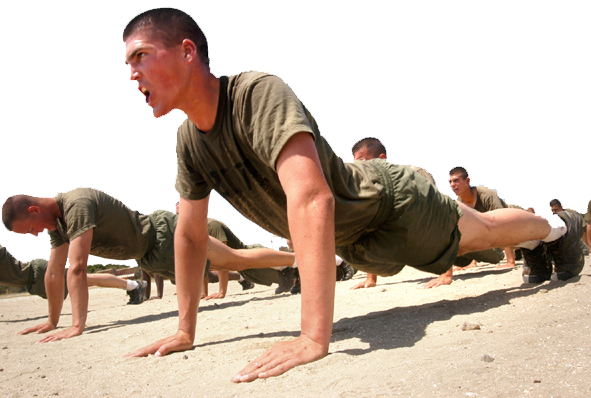 Run-On Sentences Boot Camp A run-on sentence occurs when two _____________________ independent _________________________ are put together without an _____________________________________________________________.  Sometimes the appropriate connection will be a _________________________.  Other times it will be a ____________ and a word from __________________________________ (for, and, nor, but, or, yet, so).  In addition, you might be able to put a _____________________________ between the two clauses if they are ____________________________________.  The only way to stop writing run-on sentences is to _________________________________ getting rid of them!  So let’s practice!  Part 1: Rewrite the following run-on sentences in such a way that they now work correctly.  Almost all of these sentences are taken directly from students’ autobiographical narrative stories.  Maybe I’ll be gone for half a month, I don’t know._______________________________________________________________________________________________________ _______________________________________________________________________________________________________So he took us to the kid’s room the room was awesome.  _______________________________________________________________________________________________________ _______________________________________________________________________________________________________Why are you leaving us don’t you love us?_______________________________________________________________________________________________________ _______________________________________________________________________________________________________We usually leave at 11:00 but today is different we are leaving at 10:30._______________________________________________________________________________________________________ ______________________________________________________________________________________________________________________________________________________________________________________________________________We should get moving there’s no time to waste._______________________________________________________________________________________________________ _______________________________________________________________________________________________________I wonder if people really know the real me would people like me if they really knew me. _______________________________________________________________________________________________________ ______________________________________________________________________________________________________________________________________________________________________________________________________________Teacher version -Run-On SentencesRun-on sentences are terrible because they make your writing much more confusing than it needs to be. When you try to cram too many thoughts into one sentence, it can become crowded, messy, and unnecessarily long. Here’s how to find them and fix them.Most of the time, people make run-ons when they squish together two independent clauses, with or without a comma. To fix these, you can do one of a few things:Put a comma and a FANBOYS conjunction (for, and, nor, but, or, yet, by, so) between the two clauses.Put a period between the two clauses (don’t forget to CAPITALIZE!)Put a semicolon between the two clauses (but ONLY if they are two closely related thoughts!)(Once in a while: put an exclamation point or a question mark between the two clauses.)	Example:	WRONG: I can’t stand Hannah Montana I also hate Miley Cyrus.WRONG: I can’t stand Hannah Montana, I also hate Miley Cyrus.			Right: I can’t stand Hannah Montana, and I also hate Miley Cyrus. Added comma and conjunction			Right: I can’t stand Hannah Montana. I also hate Miley Cyrus.Added period (NO conjunction)			Right: I can’t stand Hannah Montana! I also hate Miley Cyrus.Added exclamation point (NO conjunction)			Right: I can’t stand Hannah Montana; I also hate Miley Cyrus.Added semicolon because Hannah Montana and Miley Cyrus ARE closely related.Binder tab: Grammar	          Name: ________________________ Period: ____Fixing Run-On Sentences_______________________________________ are terrible because they make your writing much more confusing than it needs to be. When you try to cram too many thoughts into one ________________________ , it can become crowded, messy, and unnecessarily long. Here’s how to ____________ them and ___________ them.Most of the time, people make run-ons when they squish together _________________________ _____________________ , with or without a comma. To fix these, you can do one of a few things:Put a __________________ and a _____________________ conjunction (for, and, nor, but, or, yet, by, so) between the two clauses.Put a __________________ between the two clauses (don’t forget to CAPITALIZE!)Put a _______________________ between the two clauses (but ONLY if they are two closely related thoughts!)(Once in a while: put an exclamation point or a question mark between the two clauses.)Example:WRONG: I can’t stand Hannah Montana I also hate Miley Cyrus.WRONG: I can’t stand Hannah Montana, I also hate Miley Cyrus.	Right: I can’t stand Hannah Montana, and I also hate Miley Cyrus. Added ________________ and ___________________________	Right: I can’t stand Hannah Montana. I also hate Miley Cyrus.Added __________________ (NO conjunction)	Right: I can’t stand Hannah Montana! I also hate Miley Cyrus.Added _________________________________ (NO conjunction)	Right: I can’t stand Hannah Montana; I also hate Miley Cyrus.Added _______________________ because Hannah Montana and Miley Cyrus ARE closely related.Fix the following sentences by using each of the methods listed above.It is almost midnight I need to go to sleep.Add comma and appropriate conjunction: 															Add period: 																			Add exclamation point: 																	Add semicolon: 																		I told you not to call her you did it anyway.Add comma and appropriate conjunction: 																									Add period: 																													Add exclamation point: 																											Add semicolon: 																												Now YOU correct the following run-on sentences:Ms. Benjamin is very athletic she runs and bikes.You should not have gambled away that money, you’re a fool.Jacob loves Bella she loves Edward.I visited my mom for Christmas, I also got to see my brother and sister.I love your idea, it’s brilliant!Santa Claus is jolly and fat his belly jiggles when he laughs.Now for some tougher practice. In the sentences below, DECIDE if the sentence is a run-on, or if it works the way it is. (For example, if one of the clauses is DEPENDENT, it is probably not a run-on.) If it is NOT a run-on, write correct on the line. If it IS a run-on, correct it using a FANBOYS conjunction, comma AND conjunction, period, semicolon… possibly even an exclamation point or question mark. Rewrite the WHOLE sentence on the line.Do you know what job you want after college are you still deciding? 																																			When he was younger, he wanted to be a superhero. 																																					He changed his mind after a while, now he wants to be a police officer. 																																			It’s an important job it’s also very dangerous.  																																						Binder tab: Grammar	          Name: ________________________ Period: ____Apostrophes - Grammar Boot Camp: possessivesA possessive form of a noun signifies that the noun owns something:For example: A musician's talentA woman's ambition**Possessive forms call for a properly placed apostrophe. The placement is different for singular and plural nouns.Singular possessive - The possessive form of a singular noun is an apostrophe followed by the letter "s."Kramer's hairDaphne's patiencethe car's engine**Words ending with s, z or x generally don’t use the "s."Dr. Seuss' sense of humorPlural possessive - For plural nouns ending in "s," add only an apostrophe:Singers' voicesThe cousins' favorite uncle**For plural nouns not ending in "s," add an apostrophe and "s."Men's clothingChildren's booksTime to practice!Underline the noun in each sentence that should be possessive. Then write it correctly after the sentence. The first three have been done for you.1. The Pilgrims little ship was uncomfortable.	Pilgrims’
2. A sincere person compliment is a valuable gift. 	person’s
3. Mrs. Graves class has a great Web site. 	Graves’ 
4. The class teacher was quite young. 
5. The pony rider was too heavy. 
6. Your brother attitude got him into trouble.
7. Amy report card was wonderful.
8. The little babies nursery had twelve beds.
9. I didn’t know I was eating your cat chopped tuna.
10.   The Indians religion caused them to respect the visitors.
11.   A turkey intelligence is not overwhelming.
12.   The girls outfits were exactly the same.
13.   We were proud of Chris performance.
14.   All the kings horses couldn’t put anyone together again.
15.   My horse name is Swampygoosehoof.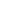 **Sometimes people confuse the PLURAL form of the verb with the POSSESSIVE. Below, circle the correct word, either plural or possessive, for the sentence.Now it’s time to write your own sentences. Rewrite the underlined words with the possessive form.Tears rolled out of the eyes of the president as he spoke. _________________By far the best feature of the car is its lasting power. _____________________Eric went to the house of his sister to celebrate his birthday. _______________Nate was voted the top defensive player of the team. _____________________The bag of the boy weighed about 20 pounds. _________________________The beauty of the coastal plain is exceptional. _________________________There are more than 2 million people in the workforce of Houston. ___________John borrowed the coat which Bill owned. _______________________Table tennis may be the second most popular sport in the world. __________________________________The blankets, sheets and thermal pajamas kept the bed belonging to Bill warm. __________________________________Woo hoo! Grammar Boot Camp is improving our writing one day at a time!Tomorrow, we’re reviewing contractions. Binder tab: Grammar	          Name: ________________________ Period: ____Apostrophes - Grammar Boot Camp: contractionsReview from yesterday…Write the following phrases using possessives.1. the house of Mickey Mouse	_____________________________2. the car belonging to Fredrick	_____________________________3. the deep end of the pool		_____________________________4. the kittens of the cat		_____________________________5. the book of the libraries		_____________________________We learned that possessives are all about correct placement of the apostrophe. Contractions also involve apostrophes so it’s important to know the difference.Contractions are a combination of two words. They can:combine a pronoun (I, you, he, she, it, we, they) and a verb (I’ll = I + will) combine a verb and not (can’t = cannot)So let’s make some contractions!I + will =	_____________		you + will =	________________he + will =	_____________		it + will =	________________we + will =	_____________		they + will =	________________cannot =	_____________		will + not =	________________is + not =	_____________		does + not =	________________she + is =	_____________		it + is =	________________I + am =	_____________		you + are =	________________we + are =	_____________		they + are =	________________Practice1. I am going to fly my kite.  ________________________2. Dan will not talk to me.	  ________________________3. Dad said that he will take us to the zoo.    ________________________4. Dad and Mom said that they are to watch me.    ________________________5. You are going to fly your kite.    ________________________6. Dad said that he is going to take me to the farm.    _______________________7. He does not see me in the tree.   ________________________8. We are going to have fun.   ________________________9. I am ready to go to the park.   ________________________10. We will see all of the animals.    ________________________11. They will look at us, too!    ________________________12. She is not sleepy.    ________________________13. It is a red barn.    ________________________14. Mom said that she will come, too.    ________________________15. We are all going to fly our kites.    ________________________16. They are having fun at the park.    ________________________17. My dog is not hungry.    ________________________18. Mom says that she is coming with us.    ________________________19. It will be fun to go to the zoo.    ________________________20. You will come with us next time!    ________________________21. It is very cool in the pool.    ________________________22. I will tell you all about it when I get back!    ________________________23. It is hot today.    ________________________24. My sister cannot find her doll.    ________________________25. Dad will not let me ride my bike to school.    ________________________Woo hoo! Grammar Boot Camp is improving our writing one day at a time!There may be a little quiz tomorrow over possessives and contractions!					Name: ________________________ Period: ____Grammar Boot Camp: Possessives and Contractions Quiz 1. What is the punctuation mark used in possessives and contractions?	a) comma	b) exclamation mark       c) apostrophe      d) quotation markFor numbers 2-6, write the full form (not contracted) of each contraction.2. won’t	______________________3. you’re	______________________4. would’ve	______________________5. doesn’t	______________________6. it’s		______________________For numbers 7-10, fix the sentence if necessary. If it is correct, write “no change”.7. I do’nt know about you, but I love football!_______________________________________________________8. After sky-diving, my mother said that its the scariest thing she’s ever done._______________________________________________________9. That’s my pen. You can’t have it._______________________________________________________10. Harry said he’ill come to the party if Georgia is there._______________________________________________________For number 11-18, chose the correct word (possessive or plural) for the sentence.11. The woman told the children to help themselves/themselves’ to the cake.12. My fathers/father’s beard gets scratchy.13. The mens’/men’s restroom line is always shorter than the ladies’/lady’s.14. Your uncles/uncle’s car is parked outside of your house.15. I got to visit all three of my uncles/uncle’s at my cousins/cousin’s wedding.16. The two fathers/fathers’ hands got dirty as they built the house.17. The babies/baby’s crying woke up the whole house.18. How many horse’s/horses do you own?Teacher Version - Apostrophes - Possessive Binder tab: Grammar	          Name: ________________________ Period: ____Apostrophes - PossessiveTo the left, to the leftSingular or plural? Look to the left!Teacher Version - Apostrophes – ContractionsBinder tab: Grammar	          Name: ________________________ Period: ____Apostrophes – ContractionsBinder tab: Grammar	          Name: ________________________ Period: ____Verb Tense PracticeMatch the tense on the left to its description on the right.Present tense					an action that has already taken placeFuture tense						an action that is happening nowPast tense						an action that will happen Write the past tense of each irregular verb:Write	______________________		bring	__________________________Come	______________________		give	__________________________eat	______________________		ride	__________________________Know	______________________		see	__________________________ Put the correct tense of the verb in the blank.  Hint: look for clue words!(study)  Tomorrow, Keyana ______________________ for her spelling test.(give)	  Miss Belcher _________________ us our homework packets yesterday.(smile)  When she saw Victoria’s baby sister, Teresa ________________.(live)  Alexander Fleming ______________ from 1881 to 1955.(is)  Marcus _______________ sick two days last week.(have)  Michaela __________________ pizza for dinner next Thursday. (take) Last month, Jasmine __________________ her driver’s test. (be)  Your test grade ______________ on the top of your paper when you get it back.(tell)  Mrs. Ross  ______________ us today at recess to behave ourselves.(get)  Later tonight, the boys _______________________ a movie from Blockbuster.Teacher version - Parallel Structure When the structure of a sentence is made up of two or more parts, those parts should be parallel or similar in form. Example:   I like skiing and skating.It would sound very awkward to say: 	I like skiing and to skate                  or               I like to skate and skating. These structures sound awkward because they are not parallel. (a) Gerry and his wife have lived in France, Italy, and in Switzerland.        Parallel? NoGerry and his wife have lived in France, Italy, and Switzerland.                  Parallel? Yes(A series of three nouns sharing the preposition in)Gerry and his wife have lived in France, in Italy, and in Switzerland.          Parallel? Yes(A series of three prepositional phrases)Binder tab: Grammar	          Name: ________________________ Period: ____Parallel StructureDraw two lines that are parallel: 	          Draw two lines that are not parallel:When the structure of a sentence is made up of two or more parts, those parts should be ________________________ or similar in form. Example:   I like _________________ and __________________.It would sound very awkward to say: 	I like skiing and _____________           or          I like ___________ and skating. These structures sound awkward because they are not ________________________. (a) Gerry and his wife have lived in France, Italy, and in Switzerland.        Parallel? ___Gerry and his wife have lived in France, Italy, and Switzerland.                  Parallel? ___(All share one “in”)Gerry and his wife have lived in France, in Italy, and in Switzerland.          Parallel? ___(Each uses “in”)
(b) I love to dance, to read, and watch movies. 				         Parallel? ___I love to dance, read, and watch movies. 				         Parallel? ___(All share “to”)I love to dance, to read, and to watch movies. 			                    Parallel? ___(Each uses “to”)
(c) Sue has trouble doing algebra, physics, and understanding grammar.  Parallel? ___Sue has trouble doing algebra, learning physics, and understanding grammar. (A series of -ing word groups)				                    Parallel? ___Sue has trouble with algebra, physics, and grammar.			         Parallel? ___(A series of nouns sharing the preposition with)Time to practice!Exercise One - Correct any errors in parallel structure in the following sentences. Two of the sentences are correct.1. David has neither done the dishes nor has he made his bed. (Hint: have the same kind of structure after nor as you have after neither.) 2. Janet hopes to finish college, get a job, and to find her own apartment. 3. I plan to travel this summer either in Europe or Central America. 4. The suspect has sold his house, packed his belongings, and has left town. 5. Greg can't decide whether to enroll in English or to choose history. 6. He is both tired from running and he is irritated by the honking cars. 7. Mr. Hester will write the report, proofread it, and mail it before tomorrow. 8. That student is studying English, psychology, and is studying math as well. Exercise Two – Correct any errors in parallel structure in the following sentences. One sentence is correct.1. Reading trashy novels, to watch the bad movies, and eating junk food are fun. __________________________________________________________________________________________________________________________________________2. Matt is either studying in the library or he is working in the computer lab. __________________________________________________________________________________________________________________________________________3.I know how to brainstorm, write a good thesis statement, and I can organize my ideas. __________________________________________________________________________________________________________________________________________4. The tourists boarded the bus, endured a two-hour drive to the resort, and then they discovered that they had no reservations. _______________________________________________________________________________________________________________________________________________________________________________________________________________Binder tab: Grammar	          Name: ________________________ Period: ____Parallel StructureDraw two lines that are parallel: 	          Draw two lines that are not parallel:Name: ________________________________________________ Period: _____Parallel Structure HomeworkDirections: Rewrite each sentence using parallel structure. After school, students focus on doing their homework, finishing their chores, and they read their books. ______________________________________________________________________________________________________ ______________________________________________________________________________________________________ ______________________________________________________________________________________________________The students know that to learn they have to focus, to work hard, and listening.______________________________________________________________________________________________________ ______________________________________________________________________________________________________ ______________________________________________________________________________________________________Today I am going to learn about biology, history, and learn about algebra.____________________________________________________________________________________________________________________________________________________________________________________________________________ ______________________________________________________________________________________________________Before the show, the actors learned their lines, singing their songs, and dressed up in their costumes.  __________________________________________________________________________________________________________________________________________________________________________________________________________________________________________________________________________________________________________________The students were finishing up their conversations, wrote their name on their homework, and getting ready to learn.  __________________________________________________________________________________________________________________________________________________________________________________________________________________________________________________________________________________________________________________Name: ________________________________________________ Period: _____Parallel Sentence Structure QuizRead this sentenceMr. Hester’s students are very good at thinking about texts, reading texts, and to analyze texts.  How is the underlined part of this sentence best written?A. at thinking about texts, to read texts, and to analyze texts.B. at thinking about texts, reading texts, and analyzing texts.C. at thinking about texts, reading texts, and to analyzing texts.
D. Leave as isRead this sentenceWhen dogs are bored they like to eat, to sleep, and licking themselves.  How is the underlined part of this sentence best written?A. to eat, to sleep, and to lick themselves.B. eating, sleeping, and to lick themselves.C. to eating great food, to sleeping, and to licking themselves.
D. Leave as isRead this sentenceCredit cards are good for emergencies, to buy things you can’t afford, and to earn better credit.How is the underlined part of this sentence best written?A. for emergencies, buying things you can’t afford, and for better credit.  B. for emergencies, buying things you can’t afford, and to earn better credit.C. for getting out of emergencies, for buying things you can’t afford, and for earning better credit.
D. Leave as isRead this sentenceIt is always going to be important for students to study, to work hard, and to pay attention. How is the underlined part of this sentence best written?A. studying, to work hard, and paying attention.  B. studying, working hard, and to paying attentionC. to study, work hard, and to pay attention
D. Leave as isRead this sentenceIt is important to do things quickly, accurately, and in a way that is thorough. How is the underlined part of this sentence best written?A. quickly, accurately, and thoroughly. B. quickly, in a way that is accurate, and in a way that is thorough. C. quickly, accurately, and in a way that is thoroughly. 
D. Leave as isTeacher Version - Subject/Verb Agreement 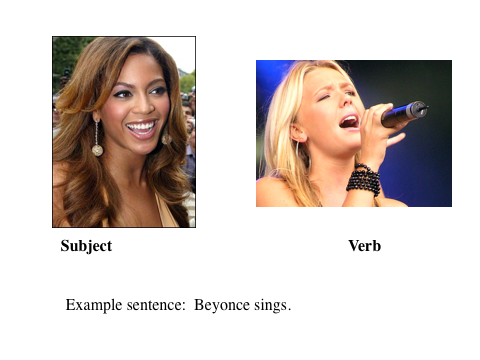 Binder tab: Grammar	          Name: ________________________ Period: ____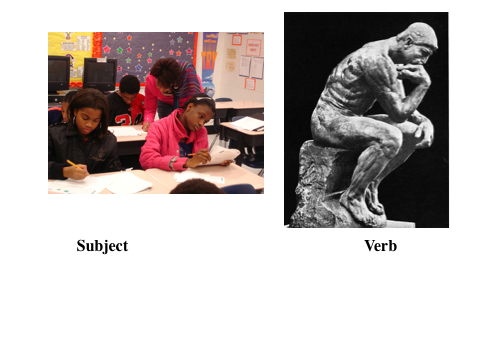 Subject/Verb AgreementDirections:  Underline the word in the sentence that tells us which verb to use.  Fill in the blank with the correct verb.I doMy sister ________________ how to speak Irish. 			(know/knows)Sometimes we ________________ to a party. 			(go/goes)Derrick ________________ to solve math problems. 		(like/likes)We doJohn and Carlos________________ all the time. 			(talk/talks)Some guys ________________about girls all the time. 		(think/thinks)Sometimes our class ________________ to the computer lab. 	(walk/walks)If I sing really badly then people ________________ their ears. 	(cover/covers)You doYou can ________________ in that chair. 				(sit/sits)We ________________ writing. 					(love/loves)Everyone must ________________ one another. 			(respect/respects)Armani ________________ the basketball. 				(shoot/shoots)Mr. Obama ________________ all the time. 			(talk/talks)Whenever we are working hard, we ________________. 		(learn/learns)Anabel ________________interesting books. 			(read/reads)Jenny ________________ impressive essays. 			(write/writes) Some people ________________ spicy food. 			(cook/cooks) I ________________ waking up early in the morning. 		(love/loves) Julie ________________ her iPod at home. 				(listen to/listens to) The students ________________ basketball. 			(practice/practices)Name: ________________________________________________ Period: _____Subject/Verb Agreement QuizDirections:  Circle the verbs in the sentences below that reflect proper use of subject/verb agreement. The swimmer (dive/dives) to the bottom of the ocean.  
We (consider/considers) whether or not we want Chinese food for dinner.That music (sounds/sound) awesome.Music lessons (costs/cost) a lot of money.Several actors (accepts/accept) awards for their role in “30 Rock.” She (ask/asks) whether or not we have met our big goal for the summer.Children should not (play/plays) in traffic.You (choose/chooses) whether or not you study hard and have a good life.Sometimes friends (tries/try) to get you to do the wrong thing. Teachers (expect/expects) you to work hard and focus.My score was ______ /10.Teacher Version -Prepositions and Prepositional Phrases Binder tab: Grammar	          Name: ________________________ Period: ____Notes on Prepositions and Prepositional PhrasesPractice Identifying Prepositions and Prepositional PhrasesI doI am going to the store.  We walked around the park.  Beneath the surface of the water, we could see many tiny silver fish swimming around the boat.Practice Identifying Prepositions and Prepositional Phrases ContinuedWe doWe walked across the court to get to the bench.  I had to go between the columns to get into the building.  The balloon went toward the sky and over the school.   We had a picnic meal beneath the shade of the trees beside the water.You doHe was walking towards the edge. The kids walked along the sidewalk.  I was about ten years old when I realized that I past my childhood.Near the store there was a man selling corn who put butter over the corn.Inside the classroom the students went from problem to problem.  After a rest and a short stroll, we rowed home over the gently rolling waves, under a starry sky.We rowed for three hours, until suppertime. During hot summer weather, I like swimming at the beach near my house.Her face was covered with cucumbers so that she could get toxins off her skin.  The Susquehanna River is near the city of Harrisburg, Pennsylvania.Your book is beside the table, underneath my box of toys.Why did we learn this?  After learning this, the important thing to know is that main ___________________ and ___________ for any sentence cannot be inside the ________________________ phrase.  Teacher Version - Active and Passive Voice Mr. Hester, why are we learning how to identify active and passive voice?  Because great writers use active voice more often than passive voice.Because if you know how to stop using passive voice you will sound more sophisticated and will have more opportunities in life.  Because you will have to identify and correct passive voice on the CST and on the unit test that we take in about a month.  What is active voice?In sentences that use the active voice, the person or thing before the verb is doing the action. What is passive voice?In sentences that use the passive voice, the person or thing before the verb is not doing the action.Binder tab: Grammar	          Name: ________________________ Period: ____Active and Passive VoiceMr. Hester, why are we learning how to identify active and passive voice?  Because great writers use _____________________ voice more often than ___________________ voice.Because if you know how to stop using _____________________ voice you will sound more sophisticated and will have more opportunities in life.  Because you will have to identify and correct passive voice on the ___________ and on the _______________ test that we take in about three weeks.  What is active voice?In sentences that use the active voice, the _______________________ or _______________________ before the verb ______ doing the ________________________________. Steve loves Amy.         	Verb: ______________________    Who is doing it?: __________________ Before the verb? ______I hit the ball.  		 Verb: ______________________    Who is doing it?: __________________ Before the verb? ______We cut the paper. 	Verb: ______________________    Who is doing it?: __________________ Before the verb? ______Amy wrote the essay.	Verb: ______________________    Who is doing it?: __________________ Before the verb? ______Romeo kissed Juliet.  	Verb: ______________________    Who is doing it?: __________________ Before the verb? ______Capulet slapped Tybalt.	Verb: ______________________    Who is doing it?: __________________ Before the verb? ______What is passive voice?In sentences that use the passive voice, the _______________________ or ___________________________ before the verb _______________________ doing the ________________________.Amy is loved by Steve. Verb: ______________________    Who is doing it?: __________________ Before the verb? ______The ball was hit.  Verb: ______________________    Who is doing it?: __________________ Before the verb? ______The paper was cut by us.Verb: ______________________    Who is doing it?: __________________ Before the verb? ______The essay was written.Verb: ______________________    Who is doing it?: __________________ Before the verb? ______Juliet was kissed by Romeo.Verb: ______________________    Who is doing it?: __________________ Before the verb? ______Tybalt was slapped by Capulet.  Verb: ______________________    Who is doing it?: __________________ Before the verb? ______Now let’s practice identifying active and passive voice!The wallet was lost.        Verb: ______________________    Who is doing it?: __________________ Before the verb? ______Therefore this sentence uses _________________________ voice.  I sent the letter.Verb: ______________________    Who is doing it?: __________________ Before the verb? ______Therefore this sentence uses _________________________ voice.  Jason ate the pretzel. Verb: ______________________    Who is doing it?: __________________ Before the verb? ______Therefore this sentence uses _________________________ voice.  The game was watched by us.  Verb: ______________________    Who is doing it?: __________________ Before the verb? ______Therefore this sentence uses _________________________ voice.  They played chess. Verb: ______________________    Who is doing it?: __________________ Before the verb? ______Therefore this sentence uses _________________________ voice.  Andrew dropped the coin.  Verb: ______________________    Who is doing it?: __________________ Before the verb? ______Therefore this sentence uses _________________________ voice.  The plane was flown by the pilot.  Verb: ______________________    Who is doing it?: __________________ Before the verb? ______Therefore this sentence uses _________________________ voice.  The concept was learned by students.   Verb: ______________________    Who is doing it?: __________________ Before the verb? ______Therefore this sentence uses _________________________ voice.  Name: ________________________________________________ Period: _____Active and Passive Voice QuizWhich of the sentences below uses passive voice?  The book was read by the class.I am going to cut the dress with scissors.He jumped into the swimming pool.  We drank the soda that she brought to the house.Which of the sentences below uses active voice?  The grades were given to the students by the teacher.The character was created by Shakespeare during the middle of his life.Knowledge gives people power. The sneeze is created in the nose. Read the sentence below.The notes taught the students about active and passive voice.   What type of sentence is the sentence above?ActivePassiveRead the sentence below.The elaborate dinner was prepared by a cook and many of his assistants.  What type of sentence is the sentence above?ActivePassiveWorks Cited Practice_____________________________________________________________________________________________	_____________________________________________________________________________________	__________________________________________________________________________________________________________________________________________________________________________________	_____________________________________________________________________________________	__________________________________________________________________________________________________________________________________________________________________________________	_____________________________________________________________________________________	__________________________________________________________________________________________________________________________________________________________________________________	_____________________________________________________________________________________	__________________________________________________________________________________________________________________________________________________________________________________	_____________________________________________________________________________________	__________________________________________________________________________________________________________________________________________________________________________________	_____________________________________________________________________________________	__________________________________________________________________________________________________________________________________________________________________________________	_____________________________________________________________________________________	__________________________________________________________________________________________________________________________________________________________________________________	_____________________________________________________________________________________	__________________________________________________________________________________________________________________________________________________________________________________	_____________________________________________________________________________________	_____________________________________________________________________________________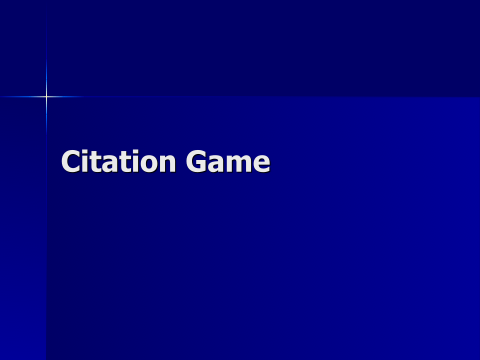 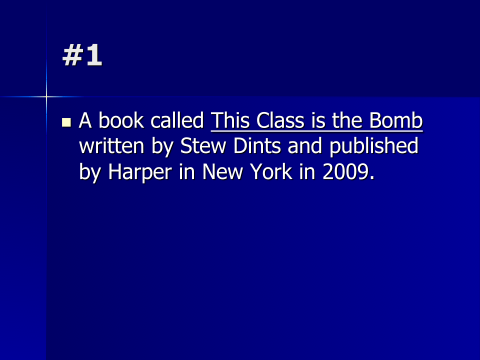 Teacher Version - Know your homophones 1: They’re, There, and Their Rules1. There refers to place.  Ex) Put the book over there.   We use there because this “there” refers to place. 1a. You also use there with forms of the verb “to be” (is, are, was, were, will)Ex 1)  There were some students who already know this.Ex 2)  There are many people who see how strong we are as a class.    2. Their refers to possession (ownership).  Ex) That’s their book, not yours.   This sentence shows possession.3. They're refers to the contracted form of they are.Ex) They’re not going to be happy when you take the book.   The “they’re” in this sentence actually means they are. Binder tab: Grammar	          Name: ________________________ Period: ____Know your homophones!: They’re, There, and TheirRules1. There refers to _____________________.  Ex) Put the book over _______________.          We use _______________ because this “there” refers to ______________. 1a. You also use there with forms of the verb “to be” ( ______, _______, _______, _______, __________ )Ex 1)  ____________ were some students who already know this.Ex 2)  ____________ are many people who see how strong we are as a class.    2. Their refers to _____________________________ (ownership).  Ex) That’s _______________ book, not yours.          This sentence shows ______________________.3. They're refers to the contracted form of _____________________.Ex) ______________ not going to be happy when you take the book.   The “they’re” in this sentence actually means _________________________. Practice1.  Place the bucket over (they're, there, their).           2.  Once I graduate, (they're, there, their) going to give me a job.3.  (They're, There, Their) already here and in this building.4.  In the end, they had to go back to (they're, there, their) hotel.5.  (They're, There, Their) are many places we can go in Richmond.6.  The Smiths keep (they're, there, their) lawn cut shorter than we do.7. The children began playing (they're, there, their) games.8.  (They're, There, Their) is not enough chocolate in the house.9.  She ran through the yard, and leapt over that fence (they're, there, their).Harder practice1.  ____________ are no excuses this time, buddy!2.  I can't imagine where __________________ going after the movie.3.  It's _______________ car, so they can decide where __________________ going.4.  Whenever _______________ are two or more firefighters in the same room, you can probably guess what ____________________ talking about.  5.  Whatever _________________ doing to this highway, it seems to be taking forever 
to finish.  Next time, I’m going to use the road over ___________________.   6.  _____________________ attendance record is really bad. _____________ always missing school!  7.   ______________ hanging ______________ jackets over ______________.  Hardest practice1. Create a sentence that correctly uses there:________________________________________________________________2. Create a sentence that correctly uses their: ________________________________________________________________3. Create a sentence that correctly uses they’re: ________________________________________________________________4. Create a sentence that correctly uses there and they’re: ________________________________________________________________
ChallengeWrite a sentence that correctly uses there, their, and they’re: ________________________________________________________________________________________________________________________________________________________________________________________________Homophones & Easily Confused Wordsby Shawna RocheDefinition: Homophones are words that sound alike but are different in spelling, meaning or origin. Writers often confuse and misuse these words. It’s helpful to use a dictionary to look up the meaning of the word in question, but here’s a short list of common problem words. Nine frequently misused homophones1. affect/effectaffect (verb) - to do something that influences someone or something
Example: The actions of the nobility affected girls’ ideas of correct behavior. effect (verb) - to make something happen
Example: His careful work effected (brought about) the new structures in the organization. effect (noun) - a result or reaction to someone or something
Example: The aristocrats’ purchase of more and more elaborate clothing had the effect of increasing social divisions.2. its/it’sits (possessive adjective) - belonging to people, animals, or things
Example: The company needs to do what is in its best interest.it’s = the short form of “it is”
Example: It’s important to understand the organization’s goals before implementing any changes.3. lay/lie-lay, laid (present, past verb) - to put or set something down
Example: You can lay (present) your books over there. She laid (past of lay) her books on the table.lie, lay (present, past verb) - for a person or creature to recline or rest in a horizontal position
Example:  Every morning, I lie (present) down to take a nap.  Yesterday after the exam, I lay (past of lie) down for just five minutes.4. lead/ledlead (noun)-substance in a pencil
Example: You need to sharpen your pencil because the lead is dull. lead (verb)- to guide a person or animal to a place
Example: Moses endured many obstacles to lead the Israelites out of bondage. led (past tense of lead) 
Example: The actions taken in science to better our society led people to become too materialistic.  5. then/thanthen (adverb) - after something has happened; next
Example: If the risks are too great,  then the company may gain almost nothing.than (conjunction/preposition) - used when comparing 
Example: Although he should be more grieved than the doctor, Meursault displays much less sorrow.6. there/their/they’rethere (expletive) - it has no meaning but is used to start sentence
Example: There are many areas in which a manager needs to be competent; these areas include writing, speaking, critical thinking, and active listening.there (adverb) - it is used to describe a location
Example: She dumped the books over there and then left for school.their (possessive adjective) - belonging to people, animals, or things
Example: The employees’ need to care for their sick relatives is a sensitive issue. they’re = the short form of “they are”
Example: A person may follow rules, but they’re not always the best guide to the right action.7. to/too/twoto - used with the basic form of a verb to make the infinitive
Example: He mentioned that he liked to watch TV for the liquor commercials and that it made him want to try new drinks and beverages. to (preposition) - toward or in the direction of
Example: I went to the lab early in the morning. too (adverb) - more than is needed or wanted
Example: However, too much monitoring can have a negative effect on morale.too (adverb) – also
Example: I have that exam tomorrow too. two = number
Example: Assuming that these two issues are truly the source of the absentee problem, then implementing the recommendations will decrease the absentee rate.8. you’re/youryou’re = the short form of “you are”
Example: Sometimes you do not know if you’re doing well at all, since nobody tells you where you stand at each meeting.your (possessive adjective) - belonging to people
Example: Mr. Friedlander told you that the most important aspect of being human is to use your intelligence and reasoning abilities. 9. whether/weatherwhether (conjunction) - used when talking about a choice between two possibilities
Example: Resources obviously play a big role in whether or not a company takes risks.weather - the temperature or conditions outside
Example: The rainy weather was responsible for the car accident.Binder tab: Grammar	          Name: ________________________ Period: ____HomophonesDefinition: words that sound the same but have different meanings and spellingsAB1the students became very good at capitalizing. The students became very good at capitalizing.2People are good at learning new things if they work hard.  people are good at learning new things if they work hard.  AB1I have an appointment with Dr. Julia M. RiosI have an appointment with dr. Julia m. Rios2Have you seen ms. Benjamin?  Have you seen Ms. Benjamin?3I’d love for you to meet Grandpa Joe.I’d love for you to meet grandpa Joe.AB1It would be hard to climb mount everest. It would be hard to climb Mount Everest.2Leadership is located near Florida St. in Richmond, CA.Leadership is located near Florida st. in Richmond, Ca.3The western part of North America touches the Pacific Ocean.The Western part of North America touches the Pacific Ocean.AB1I always like movies made by disney. I always like movies made by Disney.2Which do you like better, McDonald’s or Jack in the Box?Which do you like better, mcdonald’s or jack in the box?3My uncle has a ford but my mom has a volvo.My uncle has a Ford but my mom has a Volvo.4The girls on the corner are wearing levis and drinking pepsi.The girls on the corner are wearing Levis and drinking Pepsi.AB1Jose is Mexican and his friend Jade is african-american.Jose is Mexican and his friend Jade is African-American.2Jose is catholic and Jade is protestant.  Jason is Jewish.Jose is Catholic and Jade is Protestant.  Jason is Jewish.3Do you speak English and Spanish or just English?Do you speak english and spanish or just english?4Have you ever met a Japanese or Chinese person who spoke Spanish?Have you ever met a japanese or chinese person who spoke Spanish?AB1Mr. Hester was born on September 30, 1983. Mr. Hester was born on september 30, 1983.2He was born on a friday.He was born on a Friday.3His birthday comes after Labor day.His birthday comes after Labor Day.AB1Do you know anyone who fought in the Vietnam war? Do you know anyone who fought in the Vietnam War?2Have you ever had to read the declaration of independence in History class?Have you ever had to read the Declaration of Independence in history class?3Do you know anything about the Great Depression in the 1930s?Do you know anything about the Great Depression in the 1930s?AB1We are reading The House on Mango Street. We are reading The House On Mango Street.2Last year, Mr. Hester read the boy in the striped pajamas with his students.Last year, Mr. Hester read The Boy in the Striped Pajamas with his students.3We are also going to read Romeo And Juliet this year.We are also going to read Romeo and Juliet this year.Part of SpeechDefinition and SentenceExamplesNOUNperson, place, thing, or ideaNOUNThe artist searched the museum for his true love.ADJECTIVEdescribes a noun or pronoun by telling what kind, which one, or how manyADJECTIVESome annoying boys are chasing those girls.VERBexpresses an action or a state of beingVERBLola raced breathlessly down the court while the crowd cheered. Basketball is my favorite sport!PRONOUNreplaces a noun that was already mentioned (the original noun is called the antecedent)PRONOUNS: Andrew is very athletic. He plays soccer, baseball, and basketball with his little brothers. They like to go to the park on weekends.ADVERBDescribes a verb, an adjective, or another adverb—usually ends in -lyADVERBS: Jennifer slowly washed her face, then carefully brushed her teeth. She was barely awake. She would have to be more responsible about getting sleep.PREPOSITIONA word that shows where or when something is in relation to something else! PREPOSITIONI hit the ball over the net. The other team hit the ball into the net. A little kid ran across the court.I decided to go to bed at midnight. In the morning, I woke up late. I will sleep more during the weekend.CONJUNCITOND: A word that connects words, phrases and sentences. CONJUNCITONS: I enjoy rock music, but not hip hop.We can go now, or we can go later.INTERJECTIOND: Expesses emotion and stands on its own.INTERJECTION“Wow! You look nice!” said Juan. “Well, not that nice,” said Carlos. “Ouch!” Amanda responded.Part of SpeechDefinition and SentenceExamplesNOUNNOUNThe artist searched the museum for his true love.ADJECTIVEADJECTIVESome annoying boys are chasing those girls.VERBVERBLola raced breathlessly down the court while the crowd cheered. Basketball is my favorite sport!PRONOUNPRONOUNS: Andrew is very athletic. He plays soccer, baseball, and basketball with his little brothers. They like to go to the park on weekends.ADVERBADVERBS: Jennifer slowly washed her face, then carefully brushed her teeth. She was barely awake. She would have to be more responsible about getting sleep.PREPOSITIONPREPOSITIONI hit the ball over the net. The other team hit the ball into the net. A little kid ran across the court.I decided to go to bed at midnight. In the morning, I woke up late. I will sleep more during the weekend.CONJUNCITONCONJUNCITONI enjoy rock music, but not hip hop.We can go now, or we can go later.INTERJECTIONINTERJECTION“Wow! You look nice!” said Juan. “Well, not that nice,” said Carlos. “Ouch!” Amanda responded.SimpleComplexCompoundCompound-complexAfter she won the game, Jazzell went shopping.Chris Brown made a mistake, and he is in anger management class.Lenni studied for the test because he wanted an A.Polo shirts were on sale at Macy’s.Lil Wayne took a vacation.Wendy wants to find love.Ohio has a lot of farms, but there are big cities there too.When they got home from school, the kids did their homework.Penguins live in Antarctica, and there are many different types living there.The Jonas Brothers went on tour, but they fought the entire time.While they were at McDonald’s, Drake and Josh ate chicken nuggets, but they did not order fries.Mr. Smith went to a workshop, but he did not have fun because it was boring.Spring is my favorite season.Johnny, who loves Brazil, practices karate, yet he also loves to read.Johnny is excited to attend LPS-Richmond.Sarah will visit New York next summer, and she will see Central Park, which has a lake.Lamar, Brendan, and Marquis play all of the time.Juana cheered at the game, but she wished she was at home sleeping.After lifting weights for many years, Karla played football, and she won the first game!When she gets older, Andrea will travel to Japan.Questions:  What is dialogue?How do you know it is dialogue?What is a speech tag?What are the rules for dialogue?What is the correct way to punctuate dialogue?Dialogue is when someone in a story is talking.Dialogue is the exact words that somebody says.You know it is dialogue because it has quotation marks around it.The speech tag is a phrase that tells us who is talking. Ex) Mr. Hester said, “…”Ex)  “…” the student replied.Rules for Dialogue:Surround the exact words the person said (including punctuation marks) with quotation marks.Capitalize the first word of a quote (unless it is not a complete sentence)Start a new line when a different person is speakingSpeech tag at the beginning:Mr. Hester said, “We are going to learn how to create dialogue.” Speech tag at the end: “We are going to learn how to create dialogue,” Mr. Hester said. Speech tag in the middle:“We,” Mr. Hester said, “are going to learn how to create dialogue.”Questions:  What is dialogue?How do you know it is dialogue?What is a speech tag?What are the rules for dialogue?What is the correct way to punctuate dialogue?Dialogue is when someone in a story is ________________________________.Dialogue is the ___________________________________ that somebody says.You know it is dialogue because it has __________________________________ around it.The _______________  __________ is a phrase that tells us ________________ ____________________________Ex) ___________________________________________________Ex)  ___________________________________________________Rules for Dialogue:Surround the exact words the person said (including punctuation marks) with _______________________________________________________________________ the first word of a quote (unless it is not a ___________________________________________)Start a _________________________ when a different person is speakingSpeech tag at the beginning:___________________________________________________________________________________________________________________________________________________________________________________________________Speech tag at the end:___________________________________________________________________________________________________________________________________________________________________________________________________Speech tag in the middle:__________________________________________________________________________________________________________________________________Huh?Ohhh…When should I use a semicolon?Rule #1a: Use a semicolon to join two independent clauses that are closely related in meaning. Examples: 1. Great writers use the semicolon; using a semicolon shows a sophisticated understanding of grammar.2. In English class we read stories; we also read non-fiction texts.3.  I called Janet.  Did you notice how windy it is?   This sentence does not use a semicolon because the two clauses are not related in meaning.Rule #1b: Use a semicolon between independent clauses that are joined by transitions such as however, on the other hand, therefore, Similarly, additionally, or neverthelessExamples: 1.  English was John’s hardest subject; additionally, he struggled with math. 2. Mr. Hester’s ties are all very sophisticated; however, he often acts in a goofy manner.  Warning!: Do not use a semicolon between independent clauses when they are joined by for, and, nor, but, or, yet, or so. In those cases, use a comma.Rule #2: Use a semicolon in a list that uses commas as well.Examples: 1. We visited Albany, New York; Richmond, California; Sacramento, California; and Los Vegas, Nevada. 2. Her favorite teachers are Mr. Hester, an English teacher; Mr. Garland, a math teacher; and Ms. Lopez, a Spanish teacher.  Huh?Ohhh…When should I use a semicolon?Rule #1a: Use a semicolon to join two _________________________________ __________________ that are closely related in _________________________  Examples: 1. Great writers use the semicolon; _______________________________________________________________________________________________________2. In English class we read stories; _____________________________________ __________________________________________________________________3.  I called Janet.  Did you notice how windy it is?   This sentence does not use a semicolon because the two clauses are ____________________________________________________________________________________________________Rule #1b: Use a semicolon between __________________________________ that are joined by ____________________ such as ______________________  __________________________________________________________________Examples: 1.  English was John’s hardest subject; __________________________________ __________________________________________________________________2. Mr. Hester’s shirts are all very fancy; __________________________________ __________________________________________________________________Warning!: Do ________ use a semicolon between independent clauses when they are joined by for, and, nor, but, or, yet, or so. In those cases, use a __________Rule #2: Use a semicolon in a __________ that uses ______________ as well.Examples: 1. We visited Albany, New York; _______________________________________ __________________________________________________________________ __________________________________________________________________2. Her favorite teachers are Mr. Hester, an English teacher; __________________ ____________________________________________________________________________________________________________________________________Practice with the semicolonsPart 1 Directions: Put semicolons and commas correctly into the sentences below.  Be careful for trick sentences that actually need commas rather than semicolons!  1. Carl is tall his brother is short.2. He knocked on the door several times no one came to answer it.3. I went to bed but I couldn’t get to sleep.  4. I waited several hours for you but you did not return I became concerned.5. I have not heard the latest comments therefore, I cannot give my opinion.6. In Los Angeles I saw some crazy things on the other hand, I have never lived in Detroit.7. Within this class we have Jason a joker Jose an actor and Pedro a scholar.8. You were good with commas let’s see how you are with semicolons. Part 2 Directions: Finish this sentence in such a way that it makes sense that you used a semicolon. 1.  I love good food; _________________________________________________  __________________________________________________________________2.  Leadership has some terrific teachers; ________________________________ __________________________________________________________________3.  Paying attention in class will help me get to college; ______________________ __________________________________________________________________Part 3 Directions: Create your own sentences that use semicolons appropriately.1. __________________________________________________________________________________________________________________________________ __________________________________________________________________2. __________________________________________________________________________________________________________________________________ __________________________________________________________________3. __________________________________________________________________________________________________________________________________Huh?Ohh…When should I use colons?Rule #1: A colon is used after an independent clause and before a list that explains the previous clause.  Example 1: You absolutely need a few things to go camping: a tent, a sleeping bag, and a flashlight.Example 2: Marvin has various hobbies: skating, playing basketball, and debating. Wrong use:  My brothers’ names: Mike, Joe, and Danny.The use of the colon above is incorrect because the first clause is not an independent clause.Rule #2: A colon can be used before a word, phrase, or clause that explains or clarifies the previous statement.  Example with a word: There is one thing a human being simply cannot do without: love.Example with a phrase: Her goal was easily stated: she wanted to win the state championships!Example with a whole independent clause: Luis felt that he had accomplished something good: he finished all his homework.Wrong use: I went to the store: I bought Hot Cheetos. The use of the colon above is incorrect because the second clause does not explain or clarify the previous clause.  Rule #3: A colon is used in Bible references, in writing down the time, and in separating titles and subtitles of books. Example with a Bible reference: In Matthew 5  __ 3, Jesus talks about the poor.Example with the time: School ends at 3 _ 25 p.m., but I leave at 5 _ 30 p.m..Example with a title: The book was called Alaska   An Eskimo Journey.Huh?Ohh…When should I use colons?Rule #1: A colon is used after an ______________________________ clause and before a ______________ that __________________ the previous clause.  Example 1: You absolutely need a few things to go camping _________________ __________________________________________________________________Example 2: Marvin has various hobbies ____________________________________________________________________________________________________Wrong use:  My brothers’ names: Mike, Joe, and Danny.The use of the colon above is incorrect because ___________________________ __________________________________________________________________Rule #2: A colon can be used before a ______________, _________________,or _________________ that _______________ or ________________ the _______________ statement.  Example with a word: There is one thing a human being simply cannot do without __________________Example with a phrase: Her goal was easily stated ____________________________________________Example with a whole independent clause: Luis felt that he had accomplished something good _________________________  __________________________________________________________________Wrong use: I went to the store: I bought Hot Cheetos. The use of the colon above is incorrect because the second clause ____________ __________________________________________________________________Rule #3: A colon is used in ___________ references, in writing down the ______________, and in separating ___________ and ____________________  Example with a Bible reference: In Matthew 5  __ 3, Jesus talks about the poor.Example with the time: School ends at 3 _ 55 p.m., but I leave at 5 _ 30 p.m..Example with a title: The book was called Alaska   An Eskimo Journey.Practice with the colonsPart 1: Put colons into the appropriate place in the sentences below.   1. She had three personality flaws pride, selfishness, and meanness.2. For the campout we will need the following things a tent, three sleeping bags, and a gas lantern.3. Next semester I will be taking four courses Algebra II, English Literature, American History, and Biology III.4. There is one reason why I am concerned about my best friend she is not eating enough.5.  Have you ever read the Bible passage in Romans 3 10 about righteousness?    6. His plans were audacious he would borrow money, secure a plane, and fly around the world.7.  The student had only one thing on his mind during advisory lunch.  8.  One practice is becoming routine for LPS-Richmond students excellence.  Part 2:  Finish the below sentences using colons appropriately.  1.  Here are few of my favorite things ___________________________________ _________________________________________________________________ 2.  I am going to do some awesome things over break _____________________ _________________________________________________________________Part 3:  Create sentences that use colons appropriately.  1. _________________________________________________________________________________________________________________________________________________________________________________________________2. _________________________________________________________________________________________________________________________________________________________________________________________________3. ________________________________________________________________________________________________________________________________ _________________________________________________________________1.Her family's/families guest house accommodates 20 people.2.The singers/singer's agreed to dress in black.3.Three families/family's rented an oceanfront villa.4.Can you see my sisters/sister's car in the driveway?5. Four critics'/critics recommended the book.6. Society's/Societies' definition of gender roles has changed.7.After the triplets were born, our house was filled with baby's/babies' cries.8. Cara and Susan's/Cara's and Susan's project impressed the professor.9.The women's/womens' former neighbor dropped by to visit.10.Not all children's/childrens' shows are violent.Main IdeaNotesWhat are apostrophes?An apostrophe is a comma in the sky.  Possessive apostrophes show ownership of something and are used with the letter s.  When do I use apostrophes?Add ’s to the noun that owns the thing.The sweater belonging to my mom   My mom’s sweaterThe seats in the airplane  The airplane’s seats Add only the apostrophe ( ‘ ) to a noun or plural noun that ends in s.The iPod belonging to James.  James’ iPodThe minds of the scholars  The scholars’ mindsHow do I remember how to use them correctly with plurals?As we learned above, you need to think about whether the noun you are dealing with is singular or plural.(Hint: Look to the left, to the left of the apostrophe to see which it is!)example:  the girl’s shoes	     More than one girl? __________________	       the girls’ shoes	     More than one girl? __________________        the boys’ pizzas             More than one boy? __________________Main IdeaNotesWhat are apostrophes?An apostrophe is a ___________________________________.  Possessive apostrophes ________________________________ of something and are used with the letter ______.  When do I use apostrophes?Add ’s to the noun that owns the thing.The sweater belonging to my mom   ________________________________________________The seats in the airplane.  ________________________________________________Add only the apostrophe ( ‘ ) to a noun or plural noun that ends in s.The iPod belonging to James.  ___________________________  The minds of the scholars  ______________________________PracticeThe book belonging to the student ____________________________________________________________________________________________The iPhone belonging to Mr. Hester ____________________________________________________________________________________________The jackets belonging to the students____________________________________________________________________________________________The clocks belonging to all the classrooms ____________________________________________________________________________________________The BHAG ticket belonging to Romeo____________________________________________________________________________________________The pencil belonging to Chris____________________________________________________________________________________________The gun belonging to Benvolio ____________________________________________________________________________________________The earrings belonging to the three girls____________________________________________________________________________________________How do I remember how to use them correctly with plurals?As we learned above, you need to think about whether the noun you are dealing with is _____________________ or _____________________.(Hint: Look to the ___________, to the __________ of the apostrophe to see which it is!)example:  the girl’s shoes	     How many girls?       1            More than 1	       the girls’ shoes	     How many girls?       1            More than 1        the boys’ pizzas             How many boys?       1            More than 1                    the birds’ worms           How many birds?      1            More than 1                    the bird’s worms           How many birds?      1            More than 1Practice 3Underline the person in the sentence who owns something. Circle the clue words that show whether the noun is singular or pluralAdd the apostrophe! After they went to the movies, the boys conversation was all about the aliens they saw on screen.  (Think: is there one boy or several?)The birds eggs nearly fell out of the nest, but she saved them.  (Think: one bird or many?)We put our shoes on our aunts doorstep before she returned home. My mothers sisters are coming over for Thanksgiving dinner.The babies ate the dogs food.  Afterwards, the dog was hungry. The students presentation at the assembly was fantastic!  He was so calm!Yesenias book arrived from Amazon.com.  She was happy. Romeos friend named Mercutio was killed.  Carolinas new friend gave her Hot Cheetos.  Main IdeaNotesWhat are contractions?Contraction (noun): The process of becoming smaller.  In grammar, a contraction is INSERT DEFINITION HERE. The apostrophe in a contraction goes where the letters have been left out.  Main IdeaNotesWhat are contractions?Contraction (noun): The process of becoming smaller.  In grammar, a contraction is _____________________________________________________________________________________________________________________________________________The apostrophe in a contraction goes where the letters have been left out.  Common contractionsI am  _____________________		Has not  __________________We are  __________________		Should not  ______________Let us  ___________________		Were not  ________________She would  ______________		Could not  ________________They had  _______________		Is not  _____________________He is  ____________________	             Cannot  ____________________You will  ________________	             Would not  _________________ PracticeDirections: Place apostrophes in the correct places. Youll be surprised, Ms. Benjamin, by the progress of Mr. Hesters scholars.  The students are doing incredibly well and Im saying right now that its going to feel good for LPS-Richmond to get the best CST scores of all the schools in the district. I wouldnt underestimate LPS-Richmond students.  Havent you seen them in the classroom or doing good deeds around town? Didnt you hear about my scholars reaching making significant growth on the last reading assessment?  Were going to achieve better results this year than youve seen in years.  I cant wait to see how we beat other schools because of our focus and determination!  NotesParallel StructureIn a sentence with ____________________________________________, each part uses the ____________________________________________An Example: Star TrekDirections: Watch the short video clip.  Then underline the parts of the speech that use the same pattern of words.  “Space... the Final Frontier. These are the voyages of the Starship Enterprise. Its five-year mission: to explore strange new worlds, to seek out new life and new civilizations, to boldly go where no man has gone before.”Forms of parallel structures1) to …, to …, and to… Not parallel: It makes me feel good to study hard, to learn a lot, and reading good books.Parallel: It makes me feel good ___________________________________  ____________________________________________________________2) –ing, -ing, and -ing.  Not parallel:  I love skiing, playing basketball, and to play baseball.  Parallel:  I love _______________________________________________ ____________________________________________________________3) …ly…ly, and …ly.Not parallel: The internet is a great way to communicate quickly, cheaply, and in a way that is not difficult but easy.Parallel: The internet is a great way to communicate __________________ ____________________________________________________________ 4) Lists of wordsNot parallel: Studying a lot is difficult, time consuming, and it is necessary.  Parallel: Studying a lot is ________________________________________ ____________________________________________________________Not parallel: The keys to Obama’s success are his reading and he writes well.  Parallel: The keys to Obama’s success are his reading ________________ ____________________________________________________________Main IdeaNotesReviewThe verb in the sentence is the action word and the subject of the sentence tells us who or what is doing the action.  Making sentencesNOTE: For this part, the hook, I have the students look at a PowerPoint similar to the images attached to the next page.   1.  _______________________   ______________________  __________________ 2. _______________________   ______________________  __________________3. _______________________   ______________________  4. _______________________   ______________________  5. _______________________   ______________________6. _______________________   ______________________  _____________________.What do you notice about the verb when you put an s at the end of the subject?Singular subjectWhen the subject is singular, when you are only talking about one person or thing, add an s at the end of the verb.Examples: 1. The student sings.                  2. The flute sounds nice.Multiple subjectsWhen the subject is plural, when you are talking about more than one person or thing, do not add an s at the end of the verb.Examples: 1. The students sing.                  2. The flutes sound nice. Main IdeaNotesReviewThe verb in the sentence is the _____________________ word and the subject of the sentence tells us ___________ or ______________ is doing the action.  Making sentences1.  _______________________   ______________________  __________________ 2. _______________________   ______________________  __________________3. _______________________   ______________________  4. _______________________   ______________________  5. _______________________   ______________________6. _______________________   ______________________  _____________________.What do you notice about the verb when you put an _____ at the end of the subject?I notice that _____________________________________________________________ _______________________________________________________________________Singular subjectWhen the subject is ________________________________, when you are only talking about _________ person or thing, add an ___________ at the end of the verb.Examples: 1. _______________________________________________________                  2. _______________________________________________________Multiple subjectsWhen the subject is ________________________________, when you are talking about _________ than one person or thing, do not add an ___________ at the end of the verb.Examples: 1. _______________________________________________________                  2. _______________________________________________________What is the definition of a preposition?  Easy definition: Prepositions show where something is.  The better, more sophisticated definition: Prepositions show the relationship between two nouns or pronouns in a sentence.  AboutBeforeInOutUnderAboveBehindInsideOutsideUnderneathAcrossBelowIntoOverUnlikeAfterBesideLikePastUntilAgainstBetweenNearSinceUntoAlongByNextThroughUpAmongDespiteOfThroughoutUponAroundDuringOffTillWithAsForOnToWithinAtFromOntoTowardWithoutQuestionNotesWhat is the definition of a preposition?  Easy definition: Prepositions show __________________ something is.  The better, more sophisticated definition: Prepositions show the ______________________________ between two ________________ or ______________________ in a sentence.  What are prepositions?A list of prepositions:My predictions about prepositions in the first column: 1) ___________________  2) ___________________  3) _________________theredefinition: a place or point that is that is to be indicated, reached, introduced, discussed, understood, etc.thereexample: Michael Jordan can jump from here to there; there are few athletes like him.theirdefinition: belonging to themtheirexample: The whole basketball team loves Michael Jordan; he’s their hero.they’redefinition: contraction for they arethey’reexample: Not only does the basketball team love Mike, but they’re training to jump just like him.I love books by John Grisham; ___________ my favorite books.  The characters are always compelling and I can relate to ___________ issues.  When I have a choice of what to read ___________ is nothing I would rather pick up than one of his new books.  In fact, I see one ____________ in the Daytona State library on the top shelf of the thriller section!I love books by John Grisham; ___________ my favorite books.  The characters are always compelling and I can relate to ___________ issues.  When I have a choice of what to read ___________ is nothing I would rather pick up than one of his new books.  In fact, I see one ____________ in the Daytona State library on the top shelf of the thriller section!____________ are a few things every secondary student should know.  First, truly good friends are hard to find, therefore ___________ some of our most valuable allies through the years of school.  As for teachers, they all have __________ own styles, ___________ own rules, etc.; ___________ not all our favorites, but we need to get along with them.  Finally, you can’t learn if you’re absent a lot, so make sure you go to school every day and you get ____________ on time….even when it seems like ___________ are good reasons to keep your head on the pillow!____________ are a few things every secondary student should know.  First, truly good friends are hard to find, therefore ___________ some of our most valuable allies through the years of school.  As for teachers, they all have __________ own styles, ___________ own rules, etc.; ___________ not all our favorites, but we need to get along with them.  Finally, you can’t learn if you’re absent a lot, so make sure you go to school every day and you get ____________ on time….even when it seems like ___________ are good reasons to keep your head on the pillow!Yesterday I was sitting on the bus minding my own business when I noticed two little kids sitting ___________ in the seat next to me.  ____________ giggling caught my attention, and when I looked up _____________ joke seemed to get funnier and funnier.  I thought to myself, “I wonder if _____________ Mom knows ___________ running around the city on _____________ own…  ___________ probably going to be in trouble when they get back.”  Then, all of a sudden, I felt something wet on my head, so I reached up ____________ and got a handful of ice cream, kindly deposited ____________ not by the two kids I was looking at but by ___________ little friend who had apparently been sneaking up behind me.  Ha ha ha.  Little do they know, ____________ not the only ones who know how to play practical jokes….Yesterday I was sitting on the bus minding my own business when I noticed two little kids sitting ___________ in the seat next to me.  ____________ giggling caught my attention, and when I looked up _____________ joke seemed to get funnier and funnier.  I thought to myself, “I wonder if _____________ Mom knows ___________ running around the city on _____________ own…  ___________ probably going to be in trouble when they get back.”  Then, all of a sudden, I felt something wet on my head, so I reached up ____________ and got a handful of ice cream, kindly deposited ____________ not by the two kids I was looking at but by ___________ little friend who had apparently been sneaking up behind me.  Ha ha ha.  Little do they know, ____________ not the only ones who know how to play practical jokes….knowdefinition: to understand, realize, comprehendknowexample: I know Spanish.  You know I love chocolate.  I do not know where my hat isnodefinition: interjection or acknowledgement of a negative statementnoexample: No, I don’t like cauliflower.  My answer is “no.”I do not _________ if she said yes or _________ to the job offer, but I _________ that if she said ___________ then she may never ___________ the joys of long hours. I do not _________ if she said yes or _________ to the job offer, but I _________ that if she said ___________ then she may never ___________ the joys of long hours. toodefinition: as well; more than is desirable; extremely; verytooexample: He’s leaving too.  I used too much mustard.  It didn’t look too good.  It’s too cold to wear a t-shirt.  I like you too!todefinition: a preposition or adverb indicating the direction, destination, or position of somebody or something toexample: I’m going to school.  Give it to me.  I want to leave.  twodefinition: the number 2twoexample: I would like two eggs, please.  The two kids are nice.It’s _____ early _____ go _____ bed, but I stayed up _____ late last night and I’m tired!  It’s _____ early _____ go _____ bed, but I stayed up _____ late last night and I’m tired!  ourdefinition: belonging to usourexample: That’s our house.  Our class is funny.aredefinition:  the plural and second person singular present tense of the verb “be”areexample: We are going to be late.  They are very nice people.In _________ family we have two cats that _________ smarter than _________ dog. In _________ family we have two cats that _________ smarter than _________ dog. 